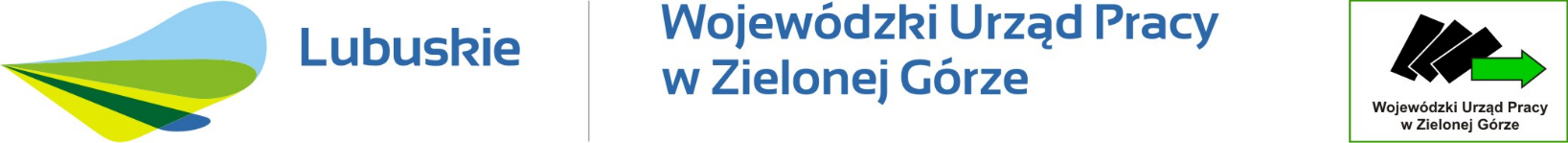 Programy promocji zatrudnienia 
i ich efektywność
w województwie lubuskim 
w 2013 roku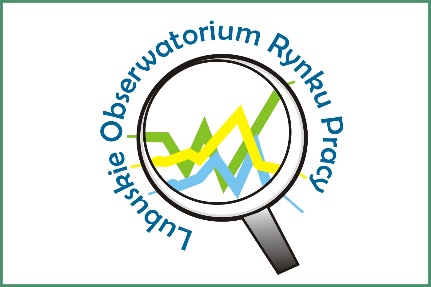 Zielona Góra, sierpień 2014 r.S P I S  T R E Ś C IWSTĘP	1ROZDZIAŁ 1ŚRODKI FUNDUSZU PRACY PRZYZNANE NA FINANSOWANIE PROGRAMÓW NA RZECZ PROMOCJI ZATRUDNIENIA	3ROZDZIAŁ 2WYKORZYSTANIE ŚRODKÓW FUNDUSZU PRACY NA REALIZACJĘ 
PROGRAMÓW NA RZECZ PROMOCJI ZATRUDNIENIA	4ROZDZIAŁ 3UCZESTNICY PODSTAWOWYCH FORM AKTYWIZACJI ZAWODOWEJ	6ROZDZIAŁ 4EFEKTYWNOŚĆ ZATRUDNIENIOWA I KOSZT PONOWNEGO ZATRUDNIENIA	8ROZDZIAŁ 5EFEKTYWNOŚĆ PODSTAWOWYCH FORM AKTYWIZACJI ZAWODOWEJ	125.1.	Szkolenia	125.2.	Prace interwencyjne	135.3.	Roboty publiczne	155.4.	Prace społecznie użyteczne	175.5.	Staże	185.6.	Środki na tworzenie stanowisk pracy	20ROZDZIAŁ 6WYBRANE KATEGORIE BEZROBOTNYCH BĘDĄCYCH W SZCZEGÓLNEJ 
SYTUACJI NA RYNKU PRACY UCZESTNICZĄCYCH W AKTYWNYCH 
PROGRAMACH RYNKU PRACY	22PODSUMOWANIE	26ANEKS STATYSTYCZNY	29Tabela nr 1.Uczestnicy aktywnych programów rynku pracy w województwie lubuskim 
w 2013 roku	31Tabela nr 2.Struktura wydatków z Funduszu Pracy w PUP województwa lubuskiego 
w 2013 roku (w tys. zł.)*	33Tabela nr 3.Liczba osób aktywizowanych w powiatach województwa lubuskiego w ramach podstawowych form aktywizacji w latach 2012 i 2013	34Tabela nr 4.Wydatki na aktywne formy przeciwdziałania bezrobociu oraz liczba osób 
aktywizowanych w ramach środków Funduszu Pracy w powiatowych urzędach 
pracy województwa lubuskiego w 2013 roku	35Tabela nr 5.Liczba uczestników i wydatki na szkolenia oraz ich efektywność w powiatowych 
urzędach pracy województwa lubuskiego w 2013 roku	36Tabela nr 6.Liczba uczestników i wydatki na prace interwencyjne oraz ich efektywność 
w powiatowych urzędach pracy województwa lubuskiego w 2013 roku	37Tabela nr 7.Liczba uczestników i wydatki na roboty publiczne oraz ich efektywność 
w powiatowych urzędach pracy województwa lubuskiego w 2013 roku	38Tabela nr 8.Liczba uczestników i wydatki na prace społecznie użyteczne oraz ich efektywność 
w powiatowych urzędach pracy województwa lubuskiego w 2013 roku	39Tabela nr 9.Liczba uczestników i wydatki na staże oraz ich efektywność w powiatowych 
urzędach pracy województwa lubuskiego w 2013 roku	40Tabela nr 10.Wydatki oraz liczba osób, które otrzymały środki na rozpoczęcie działalności gospodarczej w powiatowych urzędach pracy województwa lubuskiego 
w 2013 roku	41Tabela nr 11.Wydatki oraz liczba osób objętych działaniami w ramach refundacji kosztów 
wyposażenia lub doposażenia stanowisk pracy w powiatowych urzędach pracy województwa lubuskiego w 2013 roku	42Tabela nr 12.Efektywność aktywnych form przeciwdziałania bezrobociu w województwach 
w 2013 roku	43Tabela nr 13.Efektywność zatrudnieniowa poszczególnych aktywnych form przeciwdziałania bezrobociu w 2013 roku (wg województw)	44Tabela nr 14.Koszt uczestnictwa w poszczególnych aktywnych formach przeciwdziałania 
bezrobociu w 2013 roku (w zł; wg województw)	45Tabela nr 15.Koszt ponownego zatrudnienia uczestników w poszczególnych aktywnych formach przeciwdziałania bezrobociu w 2013 roku (w zł; wg województw)	46Przedruk w całości lub w części oraz wykorzystaniedanych statystycznych w druku dozwolone 
wyłącznie z podaniem źródłaWSTĘPOpracowanie „Programy promocji zatrudnienia i ich efektywność w województwie lubuskim w 2013 roku” przygotowane w Obserwatorium Rynku Pracy WUP w Zielonej Górze zawiera analizę efektywności wykorzystania w 2013 roku przez powiatowe urzędy pracy województwa lubuskiego środków Funduszu Pracy na finansowanie następujących podstawowych aktywnych form przeciwdziałania bezrobociu:szkoleń bezrobotnych,zatrudnienia bezrobotnych w ramach prac interwencyjnych,zatrudnienia bezrobotnych w ramach robót publicznych,wykonywania przez bezrobotnych prac społecznie użytecznych,odbywania przez bezrobotnych staży u pracodawców,przyznania pracodawcom refundacji kosztów wyposażenia lub doposażenia stanowiska pracy dla skierowanych na te miejsca pracy bezrobotnych,przyznania bezrobotnym środków na podjęcie działalności gospodarczej.Analiza sporządzona została na podstawie danych zawartych w obligatoryjnej sprawozdawczości prowadzonej przez powiatowe urzędy pracy:załącznik nr 6 do sprawozdania „MPiPS-01” – dotyczący uczestnictwa w aktywnych programach rynku pracy,sprawozdanie „MPiPS-02” – dotyczące przychodów i wydatków Funduszu Pracy.Dane dotyczące liczby osób wymienionych w punktach 1 – 5, które w 2013 roku rozpoczęły, uczestniczyły i zakończyły udział w poszczególnych formach aktywizacji, 
a następnie uzyskały pracę – ustalono na podstawie załącznika nr 6. Dane dotyczące punktów 6 i 7 ustalono na podstawie sumy miesięcznych informacji zawartych 
w sprawozdaniu „MPiPS-02”.Wydatki poniesione w 2013 roku na finansowanie wszystkich ww. form aktywizacji zawodowej ustalono na podstawie sprawozdania „MPiPS-02” dotyczącego przychodów 
i wydatków Funduszu Pracy.Analiza nie obejmuje efektywności finansowanych z Funduszu Pracy następujących form aktywizacji zawodowej bezrobotnych:przygotowanie zawodowe dorosłych,studia podyplomowe,kontynuowanie nauki,refundacja kosztów przejazdu i zakwaterowania osób, które podjęły zatrudnienie, szkolenie, staż lub przygotowanie zawodowe dorosłych w innej miejscowości niż miejsce ich zamieszkania,zwrot bezrobotnym kosztów opieki nad dzieckiem w wieku do 7 lat lub osobą zależną, w przypadku podjęcia zatrudnienia, szkolenia, stażu lub przygotowania zawodowego dorosłych,refundacja składek na ubezpieczenie społeczne rolnikom zwolnionym z pracy, nie posiadającym statusu bezrobotnych,częściowa refundacja kosztów zatrudnienia wspieranego realizowanego na podstawie przepisów o zatrudnieniu socjalnym.Użyte w opracowaniu wskaźniki (wymienione poniżej) oznaczać będą:Efektywność zatrudnieniowa – (tj. wskaźnik ponownego zatrudnienia), ustalona (obliczona) została jako stosunek liczby osób, które po zakończeniu udziału w 2013 roku 
w określonej formie aktywizacji uzyskały w okresie do 3 miesięcy zatrudnienie, do liczby osób, które w 2013 roku zakończyły udział w tej formie aktywizacji. Wskaźnik ten informuje nas, jaki procent osób kończących dany program aktywizacji bezrobotnych znalazł zatrudnienie w ściśle określonym czasie od jego zakończenia.Koszt uczestnictwa w programie – ustalono (obliczono) w wyniku podzielenia faktycznych wydatków w 2013 roku poniesionych kasowo na daną formę aktywizacji przez liczbę osób, które w 2013 roku rozpoczęły udział w danej formie aktywizacji.Koszt ponownego zatrudnienia – ustalono (obliczono) w wyniku podzielenia kwoty wszystkich poniesionych wydatków w 2013 roku (kasowo) na daną formę aktywizacji przez liczbę osób bezrobotnych, które po zakończeniu udziału w 2013 roku w danej formie aktywizacji uzyskały w okresie do 3 miesięcy zatrudnienie. Wskaźnik ten może być wykorzystywany przy planowaniu zadań i porównywaniu poszczególnych programów.Opracowanie jest dostępne na stronie internetowej Wojewódzkiego Urzędu Pracy 
w Zielonej Górze www.wup.zgora.pl.ROZDZIAŁ 1ŚRODKI FUNDUSZU PRACY PRZYZNANE NA FINANSOWANIE PROGRAMÓW NA RZECZ PROMOCJI ZATRUDNIENIAPodstawowym instrumentem ekonomicznym wspierającym działania w zakresie łagodzenia skutków bezrobocia, promocji zatrudnienia oraz aktywizacji zawodowej jest Fundusz Pracy (FP) będący państwowym funduszem celowym.Ze środków FP finansowane są tzw. aktywne i pasywne formy przeciwdziałania bezrobociu. Formy aktywne mają za zadanie przywrócenie bezrobotnego na otwarty rynek pracy, zaś formy pasywne (zasiłki) rekompensują brak pracy i stanowią osłonę socjalną na czas pozostawania bez pracy. Wielkość środków finansowych na formy aktywne corocznie dla poszczególnych województw i powiatów określana jest na podstawie rozporządzenia Rady Ministrów 
w sprawie algorytmu ustalania kwot środków Funduszu Pracy na finansowanie zadań 
w województwie.W 2013 roku, zgodnie z powyższym rozporządzeniem Minister Pracy i Polityki Społecznej przyznał dla województwa lubuskiego na sfinansowanie aktywnych form aktywizacji bezrobotnych (programów na rzecz promocji zatrudnienia, łagodzenia skutków bezrobocia i aktywizacji zawodowej) kwotę w łącznej wysokości 104.866.000 zł. Wielkość przyznanych środków, w porównaniu do 2012 roku, wzrosła o 28,3%.Kwoty środków Funduszu Pracy na finansowanie programów na rzecz promocji zatrudnienia, łagodzenia skutków bezrobocia i aktywizacji zawodowej w województwie lubuskim w latach 2011 do 2013 prezentuje poniższa tabela.Źródło: Informacja nt. przeznaczenia środków funduszu pracy na finansowanie programów na rzecz promocji zatrudnienia, łagodzenia skutków bezrobocia i aktywizacji zawodowej w 2013 r. (według stanu na 31 grudnia 2013 roku) – Opracowanie WUP Zielona GóraROZDZIAŁ 2WYKORZYSTANIE ŚRODKÓW FUNDUSZU PRACY NA REALIZACJĘ PROGRAMÓW NA RZECZ PROMOCJI ZATRUDNIENIAW ocenie skuteczności programów rynku pracy istotna jest analiza wydatków zarówno na zasiłki dla zarejestrowanych bezrobotnych, jak i na aktywne formy przeciwdziałania bezrobociu. Zgodnie ze sprawozdawczością MPiPS–02 na realizację zadań określonych ustawą 
o promocji zatrudnienia i instytucjach rynku pracy, urzędy pracy województwa lubuskiego 
w 2013 roku wydatkowały 239.802,5 tys. zł, przy czym kwota ta w roku poprzednim była mniejsza o blisko 11,8%, tj. o 25.234,9 tys. zł.W omawianym okresie największą część wydatków FP stanowiły nakłady na pasywne formy przeciwdziałaniu bezrobociu, tj. na zasiłki dla bezrobotnych, dodatki aktywizacyjne 
i świadczenia integracyjne. W porównaniu do poprzedniego roku, w 2013 r. zmieniły się wielkości wydatków na bierne i aktywne formy przeciwdziałania bezrobociu. Nastąpił znaczny wzrost, zarówno wielkości o 24 mln zł, jak i udziału w ogółem – o 6,1 punktu procentowego, wydatków na aktywne formy tj. programy na rzecz promocji zatrudnienia, łagodzenia skutków bezrobocia i aktywizacji bezrobotnych. W odniesieniu do form biernych w 2013 r. odnotowano spadek udziałów w ogólnej liczbie wydatków o 5,7 punktu procentowego. Strukturę wydatków (w tys. zł) Funduszu Pracy w latach 2011 – 2013 według stanu na 31 grudnia prezentuje poniższa tabela.Źródło: Na podstawie sprawozdania MPiPS-02 o przychodach i wydatkach Funduszu Pracy w latach 2011 – 2013, Obliczenia własnePorównanie struktur udziału wydatków na podstawowe formy aktywizacji bezrobotnych w województwie lubuskim w latach 2011 – 2013 prezentuje poniższy wykres.Łączne wydatki Funduszu Pracy poniesione w 2013 r. przez powiatowe urzędy pracy województwa lubuskiego na finansowanie programów na rzecz promocji zatrudnienia, łagodzenia skutków bezrobocia i aktywizacji zawodowej wyniosły 103.923,1 tys. zł, z tego wydatkowano na:Stypendia i składki na ubezpieczenie społeczne (staże, przygotowanie zawodowe dorosłych, szkolenia, kontynuowanie nauki, studia podyplomowe) – 42.150,0 tys. zł – wzrost kwoty w stosunku do 2012 r o 15.071,0 tys. zł;Środki na podjęcie działalności gospodarczej – 24.894,8 tys. zł – wzrost kwoty odpowiednio o 7.989,3 tys. zł;Środki na wyposażenie lub doposażenie stanowiska pracy – 15.338,8 tys. zł – wzrost kwoty o 2.865,7 tys. zł;Roboty publiczne – 7.499,0 tys. zł – wzrost kwoty o 2.290,6 tys. zł;Prace interwencyjne – 7.239,9 tys. zł – wzrost kwoty o 1.169,9 tys. zł;Koszty przejazdu, zakwaterowania i wyżywienia – 1.057,4 tys. zł – wzrost kwoty o 330,0 tys. zł;Prace społecznie użyteczne – 1.718,7 tys. zł – wzrost kwoty o 190,3 tys. zł;Projekty pilotażowe – 295,5 tys. zł – wzrost kwoty o 174,4 tys. zł;Szkolenia – 3.193,0 tys. zł – wzrost kwoty o 170,0 tys. zł;Pozostałe aktywne formy – 536,0 tys. zł.Zróżnicowanie wielkości wydatków na programy promocji zatrudnienia 
w powiatowych urzędach pracy województwa lubuskiego ściśle związane było z sytuacją na lokalnym rynku pracy, co prezentuje zestawienie tabelaryczne struktury wydatków Funduszu Pracy – tabela nr 2 w aneksie statystycznym.ROZDZIAŁ 3UCZESTNICY PODSTAWOWYCH FORM AKTYWIZACJI ZAWODOWEJ W 2013 roku podstawowymi formami aktywizacji bezrobotnych (podobnie jak 
w latach poprzednich szkolenia, prace interwencyjne, roboty publiczne, prace społecznie użyteczne, staże, zatrudnienie poprzez podjęcie działalności lub doposażenie stanowiska pracy) w ramach programów na rzecz promocji zatrudnienia, łagodzenia skutków bezrobocia objęto w województwie lubuskim 17.081 osób, o 195 więcej niż przed rokiem.Strukturę uczestników podstawowych form aktywizacji bezrobotnych 
w województwie lubuskim w 2013 roku, prezentuje poniższy wykres.W analizowanym okresie, podobnie jak w latach poprzednich, najbardziej popularnymi formami były staże, prace społecznie użyteczne i szkolenia. Formy te obejmowały w sumie ponad 71% ogółu bezrobotnych uczestniczących w podstawowych programach aktywizacyjnych. W 2013 r. najpopularniejszą formą aktywizacji były staże. Uczestniczyło w nich 7.110 osób, tj. 41,6% ogółu. Kolejną popularną formą były prace społecznie użyteczne (od chwili wprowadzenia do realizacji w 2006 r. do 2011 r. najbardziej popularna forma). Uczestniczyło w nich 2.940 osób, co stanowiło 17,2% ogólnej liczby uczestników podstawowych form aktywizacji.Porównanie liczby uczestników i wielkości udziału poszczególnych programów na rzecz aktywizacji bezrobotnych w województwie lubuskim w latach 2011 – 2013, przedstawia poniższa tabela.Źródło. Załącznik nr 6 „Aktywne programy rynku pracy” do sprawozdania MPiPS-01 o rynku pracy oraz MPiPS-02 sprawozdanie o przychodach i wydatkach Funduszu Pracy - obliczenia własneW 2013 r. w województwie lubuskim odnotowano w porównaniu do roku poprzedniego wzrost liczby uczestników w 4 podstawowych programach aktywizacji, przy czym największy w stażach o 1.058 osób. Spadek liczby uczestników odnotowano 
w 3 formach, tj. pracach społecznie użytecznych (o 1.207 osób), szkoleniach i pracach interwencyjnych.Największą liczbę osób objętych podstawowymi formami aktywizacji odnotowano 
w 2013 roku, w następujących powiatach województwa lubuskiego:zielonogórskim z miastem Zielona Góra – 2.763 osoby, w 2012 – 2.623 osoby, 
a w 2011 – 1.924 osoby; żagańskim – 2.494 osoby, w 2012 – 3.482 osoby, a w 2011 – 3.460 osób; żarskim – 2.116 osób, w 2012 – 2.320 osób, a w 2011 – 8.404 osoby; gorzowskim z miastem Gorzów Wlkp. – 1.995 osób, w 2012 – 1.734 osoby, a w 2011 – 1.577 osób;nowosolskim – 1.489 osób, w 2012 – 1.349 osób, a w 2011 – 1.022 osoby; międzyrzeckim – 1.303 osoby, w 2012 – 1.278 osób, a w 2011 – 867 osób; strzelecko-drezdeneckim – 1.183 osoby, w 2012 – 1.047 osób, a w 2011 – 765 osób.Porównanie liczby osób aktywizowanych w ramach podstawowych form aktywizacji w latach 2012 i 2013 we wszystkich powiatach województwa lubuskiego przedstawia tabela nr 3 w aneksie statystycznym.ROZDZIAŁ 4EFEKTYWNOŚĆ ZATRUDNIENIOWA I KOSZT PONOWNEGO ZATRUDNIENIAW województwie lubuskim w roku 2013 odnotowano wzrost liczby osób uczestniczących w podstawowych formach aktywizacji. Liczba osób zatrudnionych po ich ukończeniu pozostała na tym samym poziomie. Spadła natomiast średnia efektywność zatrudnieniowa ogółem podstawowych form aktywizacji zawodowej (wskaźnik ponownego zatrudnienia), z 60,0% w 2012 r. do 56,6% w 2013 r. Największą efektywnością zatrudnieniową (100%) charakteryzuje się aktywizacja 
w formie przyznania środków na podjęcie działalności gospodarczej oraz refundacji pracodawcom kosztów doposażenia stanowiska pracy.Kolejną formą o dużej efektywności zatrudnieniowej były prace interwencyjne (71,5%). W grupie tej oraz w stażach i szkoleniach, w porównaniu do roku 2012 odnotowano wzrost efektywności o odpowiednio 3,3 oraz 4,7 i 2,3 punktu procentowego. Najniższą efektywność odnotowano dla prac społecznie użytecznych – 19,6% (spadek w porównaniu do 2012 r. o ponad 35 punktów procentowych).Zmiany w poziomie aktywizacji i efektywności zatrudnieniowej w 2013 r. w stosunku do 2012 r. w województwie lubuskim obrazuje poniższa tabela.Źródło. Efektywność działań aktywizujących realizowanych przez powiatowe urzędy pracy w ramach programów na rzecz promocji zatrudnienia, łagodzenia skutków bezrobocia i aktywizacji zawodowej w 2013 roku, Warszawa czerwiec 2014. Obliczenia własneW 2013 r. największą średnią efektywność zatrudnieniową dla programów realizowanych w ramach aktywnych form, zanotowano (podobnie jak w roku poprzednim) 
w powiecie słubickim – 72,8% (w 2012 r. – 70,8%). W pozostałych powiatach wskaźnik ten wynosił:gorzowski z miastem Gorzów Wlkp. – 69,1% (w 2012 r. – 65,9%),międzyrzecki – 60,8% (w 2012 r. – 62,1%),żagański – 59,6% (w 2012r. – 60,6%),świebodziński – 59,5% (w 2012 r. – 56,8%),zielonogórski z miastem Zielona Góra – 59,3% (w 2012 r. – 57,2%),krośnieński – 56,6% (w 2012 r. – 54,9%),wschowski – 56,4% (w 2012 r. – 55,8%),strzelecko-drezdenecki – 55,7% (w 2012 r. – 41,3%),nowosolski – 50,1% (w 2012 r. – 55,5%),sulęciński – 49,7% (w 2012 r. – 66,0%),żarski – 40,0% (w 2012 r. – 66,8%),przy średniej efektywności w skali kraju na poziomie 63,4% (w 2012 r. – 60,9%).Rok 2013 to kolejny rok, w którym koszt uczestnictwa ogółem podstawowych form aktywizacji w województwie lubuskim, w porównaniu do innych województw, były jednym 
z najniższych w kraju.Zestawienie kosztu uczestnictwa w podstawowych formach aktywizacji oraz kosztu ponownego zatrudnienia uczestników tych form w latach 2012 i 2013 przestawia poniższa tabela.Źródło. Efektywność działań aktywizujących realizowanych przez powiatowe urzędy pracy w ramach programów na rzecz promocji zatrudnienia, łagodzenia skutków bezrobocia i aktywizacji zawodowej w 2013 roku, Warszawa czerwiec 2014 Obliczenia własneW województwie lubuskim w 2013 r., podobnie jak w latach poprzednich, najniższy koszt ponownego zatrudnienia odnotowano w pracach społecznie użytecznych. Kolejnymi formami o niskich kosztach ponownego zatrudnienia były szkolenia i prace interwencyjne. Najwyższe koszty uczestnictwa i najwyższe koszty ponownego zatrudnienia podobnie jak 
w latach ubiegłych, dotyczyły dwóch form: dofinansowania podejmowania działalności gospodarczej i refundacji wyposażenia i doposażenia stanowiska pracy.W 2013 r. najniższy średni koszt ponownego zatrudnienia dla programów realizowanych w ramach aktywnych form, zanotowano w powiecie żagańskim – 7.495,80 zł (w 2012 r. – 3.371,36 zł). W pozostałych powiatach województwa lubuskiego wskaźnik ten wynosił:gorzowski z miastem Gorzów Wlkp. – 9.375,22 zł (w 2012 r. – 8.973,10 zł), żarski – 9.887,83 zł (w 2012 r. – 4,147,30 zł),międzyrzecki – 10.548,38 zł (w 2012 r. – 7.575,51 zł),słubickim – 10.875,29 zł (w 2012 r. – 10.296,51 zł), zielonogórski z miastem Zielona Góra – 11.934,38 zł (w 2012 r. – 8.393,99 zł), świebodziński – 12.333,69 zł (w 2012 r. – 11.156,35 zł), nowosolski – 12.589,00 zł (w 2012 r. – 12.118,45 zł), krośnieński – 12.843,64 zł (w 2012 r. – 12.784,83 zł), sulęciński – 13.313,01 zł (w 2012 r. – 6.776,40 zł), strzelecko-drezdenecki – 13.402,00 zł (w 2012 r. – 16.590,48 zł), wschowski – 13.471,07 zł (w 2012 r. – 12.975,61 zł), przy średnim koszcie ponownego zatrudnienia w skali kraju na poziomie 11.110,49 zł 
(w 2012 r. – 10.673,66 zł).Zestawienie danych dotyczących efektywności zatrudnieniowej, kosztu ponownego zatrudnienia oraz kosztu uczestnictwa podstawowych form aktywizacji w kraju 
i w województwach prezentują tabele nr 12 – 15 w aneksie statystycznym.ROZDZIAŁ 5EFEKTYWNOŚĆ PODSTAWOWYCH FORM AKTYWIZACJI ZAWODOWEJSzkoleniaSzkolenia organizowane przez powiatowe urzędy pracy mają na celu dostosowanie struktury zawodowej bezrobotnych do potrzeb i wymogów lokalnego rynku pracy.W 2013 roku z możliwości zmiany, nabycia lub podniesienia kwalifikacji zwiększających szansę na zatrudnienie lub utrzymanie zatrudnienia, w województwie lubuskim skorzystało 2.185 osób, tj. o 84 osoby mniej niż w 2012 roku. Liczba osób objętych szkoleniami w poszczególnych powiatach była następująca:międzyrzecki – 312 osób, w 2012 r. – 393,zielonogórski z miastem Zielona Góra – 309 osób, w 2012 r. – 463,nowosolski – 277 osób, w 2012 r. – 224,gorzowski z miastem Gorzów Wlkp. – 199 osób, w 2012 r. – 207,wschowski – 198 osób, w 2012 r. – 161,krośnieński – 165 osób, w 2012 r. – 162,żagański – 148 osób, w 2012 r. – 173,strzelecko-drezdenecki – 147 osób, w 2012 r. – 144,żarski – 147 osób, w 2012 r. – 137,świebodziński – 141 osób, w 2012 r. – 68,sulęciński – 129 osób, w 2012 r. – 101,słubicki – 13 osób, w 2012 r. – 36.Szkolenia w całym województwie ukończyło w omawianym okresie 2.166 osób (łącznie z osobami, które rozpoczęły udział w programie pod koniec 2012 roku). Z ogólnej liczby osób, które ukończyły szkolenia – 45,3% uzyskało zatrudnienie (981 osób). Stopę ponownego zatrudnienia po szkoleniach w 2013 roku według powiatów przedstawia poniższa tabela.Źródło. Efektywność działań aktywizujących realizowanych przez powiatowe urzędy pracy w ramach programów na rzecz promocji zatrudnienia, łagodzenia skutków bezrobocia i aktywizacji zawodowej w 2013 roku, Warszawa czerwiec 2014 Obliczenia własnePorównanie podstawowych danych dotyczących szkoleń w latach 2012 i 2013
w województwie lubuskim przedstawia poniższa tabela.Źródło. Efektywność działań aktywizujących realizowanych przez powiatowe urzędy pracy w ramach programów na rzecz promocji zatrudnienia, łagodzenia skutków bezrobocia i aktywizacji zawodowej w 2013 roku, Warszawa czerwiec 2014 Obliczenia własneSzczegółowe dane wg powiatów zamieszczono w tabeli nr 5 aneksu statystycznego.Prace interwencyjneZatrudnienie w ramach prac interwencyjnych daje bezrobotnym, po okresowym zatrudnieniu subsydiowanym, możliwość zdobycia stałej pracy.W 2013 roku w całym województwie prace interwencyjne rozpoczęło 1.596 osób, 
tj. o 8 osób mniej niż w 2012 roku. Największy, bo ponad 47%, udział w tej formie aktywizacji miały osoby bezrobotne z powiatu żagańskiego, najmniejszy natomiast bezrobotni z powiatu wschowskiego – 0,1%. W 2013 r. w powiecie krośnieńskim, podobnie jak w roku poprzednim, żadna osoba bezrobotna nie rozpoczęła udziału w tej formie aktywizacji.Liczba osób zatrudnionych w ramach prac interwencyjnych w poszczególnych powiatach kształtowała się następująco:żagański – 752 osoby, w 2012 r. – 709 osób, gorzowski z miastem Gorzów Wlkp. – 181 osób, w 2012 r. – 212 osób, zielonogórski z miastem Zielona Góra – 179 osób, w 2012 r. – 191 osób, żarski – 176 osób, w 2012 r. – 178 osób, strzelecko-drezdenecki – 99 osób, w 2012 r. – 85 osób, nowosolski – 73 osoby, w 2012 r. – 67 osób, sulęciński – 42 osoby, w 2012 r. – 54 osoby, międzyrzecki – 38 osób, w 2012 r. – 29 osób, słubicki – 27 osób, w 2012 r. – 47 osób, świebodziński – 19 osób, w 2012 r. – 30 osób, wschowski – 10 osób, w 2012 r. – 2 osoby.W roku 2013 prace interwencyjne ukończyły 1.603 osoby (łącznie z osobami, które rozpoczęły udział w tej formie aktywizacji w roku 2012). Z ogólnej liczby osób, które ukończyły prace interwencyjne – 71,5% uzyskało dalsze zatrudnienie (1.146 osób). Stopę ponownego zatrudnienia po pracach interwencyjnych w 2013 roku według powiatów przedstawia poniższa tabela.Źródło. Efektywność działań aktywizujących realizowanych przez powiatowe urzędy pracy w ramach programów na rzecz promocji zatrudnienia, łagodzenia skutków bezrobocia i aktywizacji zawodowej w 2013 roku, Warszawa czerwiec 2014 Obliczenia własnePodstawowe dane dotyczące prac interwencyjnych w 2012 i 2013 roku przedstawia poniższa tabela.Źródło. Efektywność działań aktywizujących realizowanych przez powiatowe urzędy pracy w ramach programów na rzecz promocji zatrudnienia, łagodzenia skutków bezrobocia i aktywizacji zawodowej w 2013 roku, Warszawa czerwiec 2014 Obliczenia własneSzczegółowe dane wg powiatów zamieszczono w tabeli nr 6 aneksu statystycznego.Roboty publiczneJedną z podstawowych form aktywizacji bezrobotnych są roboty publiczne, organizowane głównie przez gminy, pozwalające uczestnikom uaktywnić się zawodowo.W województwie lubuskim w roku 2013 roboty publiczne rozpoczęło ogółem 
1.070 osób, tj. o 69 osób więcej niż w roku 2012. W 2013 roku do robót publicznych w poszczególnych powiatach skierowano następującą liczbę osób:zielonogórski z miastem Zielona Góra – 275, w 2012 r. – 185,nowosolski – 200, w 2012 r. – 201,gorzowski z miastem Gorzów Wlkp. – 109, w 2012 r. – 110, krośnieński – 103, w 2012 r. – 66, żagański – 85, w 2012 r. – 133, międzyrzecki – 83, w 2012 r. – 98, sulęciński – 58, w 2012 r. – 54, strzelecko-drezdenecki – 47, w 2012 r. – 51, słubicki – 42, w 2012 r. – 23,wschowski – 27, w 2012 r. – 23, żarski – 25, w 2012 r. – 51,świebodziński – 16, w 2012 r. – 6.Roboty publiczne w województwie lubuskim w 2013 roku ukończyło 1.090 osób (łącznie z osobami, które rozpoczęły udział w tej formie aktywizacji w 2012 roku). Z ogólnej liczby osób, które ukończyły tą formę aktywizacji – 51,8% uzyskało dalsze zatrudnienie 
(565 osób). Stopę ponownego zatrudnienia po robotach publicznych w 2013 roku według powiatów przedstawia poniższa tabela.Źródło. Efektywność działań aktywizujących realizowanych przez powiatowe urzędy pracy w ramach programów na rzecz promocji zatrudnienia, łagodzenia skutków bezrobocia i aktywizacji zawodowej w 2013 roku, Warszawa czerwiec 2014 Obliczenia własnePodstawowe dane dotyczące robót publicznych w 2012 i 2013 roku przedstawia poniższa tabela.Źródło. Efektywność działań aktywizujących realizowanych przez powiatowe urzędy pracy w ramach programów na rzecz promocji zatrudnienia, łagodzenia skutków bezrobocia i aktywizacji zawodowej w 2013 roku, Warszawa czerwiec 2014 Obliczenia własneSzczegółowe dane wg powiatów zamieszczono w tabeli nr 7 aneksu statystycznego.Prace społecznie użytecznePrace społecznie użyteczne pozwalają na krótkoterminową aktywizację bezrobotnych bez prawa do zasiłku, korzystających ze świadczeń pomocy społecznej.W województwie lubuskim w 2013 roku, w programie prac społecznie użytecznych rozpoczęło udział 2.940 osób, o 1.207 osób mniej niż przed rokiem. W omawianym okresie do prac społecznie użytecznych w poszczególnych powiatach skierowano następującą liczbę osób:żarski – 969 osób, w 2012 r. – 1.159 osób,żagański – 787 osób, w 2012 r. – 1.833 osoby,zielonogórski z miastem Zielona Góra – 258 osób, w 2012 r. – 318 osób,nowosolski – 235 osób, w 2012 r. – 215 osób,gorzowski z miastem Gorzów Wlkp. – 218 osób, w 2012 r. – 191 osób,strzelecko-drezdenecki – 162 osoby, w 2012 r. – 124 osoby,świebodziński – 65 osób, w 2012 r. – 37 osób,krośnieński – 60 osób, w 2012 r. – 67 osób,wschowski – 60 osób, w 2012 r. – 72 osoby,międzyrzecki – 56 osób, w 2012 r. – 62 osoby,słubicki – 48 osób, w 2012 r. – 45 osób,sulęciński – 22 osoby, w 2012 r. – 24 osoby.Prace społecznie użyteczne ukończyły w 2013 r. 2.874 osoby (łącznie z osobami, które rozpoczęły udział w tej formie aktywizacji w 2012 roku). Spośród osób, które ukończyły prace społecznie użyteczne 19,6% uzyskało dalsze zatrudnienie (563 osoby), co oznacza 
w porównaniu do roku ubiegłego spadek wskaźnika ponownego zatrudnienia o 35,4 punktu procentowego. Stopę ponownego zatrudnienia po pracach społecznie użytecznych w 2013 roku według powiatów przedstawia poniższa tabela.Źródło. Efektywność działań aktywizujących realizowanych przez powiatowe urzędy pracy w ramach programów na rzecz promocji zatrudnienia, łagodzenia skutków bezrobocia i aktywizacji zawodowej w 2013 roku, Warszawa czerwiec 2014 Obliczenia własnePodstawowe dane dotyczące prac społecznie użytecznych, realizowanych 
w województwie lubuskim w 2012 i 2013 roku przedstawia poniższa tabela.Źródło. Efektywność działań aktywizujących realizowanych przez powiatowe urzędy pracy w ramach programów na rzecz promocji zatrudnienia, łagodzenia skutków bezrobocia i aktywizacji zawodowej w 2013 roku, Warszawa czerwiec 2014 Obliczenia własneSzczegółowe dane wg powiatów zamieszczono w tabeli nr 8 aneksu statystycznego.StażeStaże pozwalają na nabycie lub uzupełnienie doświadczenia zawodowego przez osoby bezrobotne poprzez wykonywanie praktycznych czynności zawodowych.W roku 2013 w województwie lubuskim staże odbywało ogółem 7.110 osób bezrobotnych, tj. o 1.058 osób więcej niż w roku 2012. Na tą najbardziej popularną formę aktywizacji, w 2013 roku w poszczególnych powiatach skierowano następującą liczbę osób:zielonogórski z miastem Zielona Góra – 1.582 osoby, w 2012 r. – 1.291 osób,gorzowski z miastem Gorzów Wlkp. – 950 osób, w 2012 r. – 767 osób,międzyrzecki – 642 osoby, w 2012 r. – 561 osób,żarski – 562 osoby, w 2012 r. – 547 osób,strzelecko-drezdenecki – 558 osób, w 2012 r. – 527 osób,żagański – 533 osoby, w 2012 r. – 518 osób,nowosolski – 510 osób, w 2012 r. – 469 osób,krośnieński – 456 osób, w 2012 r. – 398 osób,sulęciński – 416 osób, w 2012 r. – 268 osób,słubicki – 375 osób, w 2012 r. – 299 osób,świebodziński – 281 osób, w 2012 r. – 239 osób,wschowski – 245 osób, w 2012 r. – 168 osób.Staże ukończyło w 2013 roku 6.549 osób (łącznie z osobami, które rozpoczęły udział w tej formie aktywizacji w 2012 roku).Spośród osób, które ukończyły tą formę – 59,4% podjęło pracę (3.888 osób). Stopę ponownego zatrudnienia po stażu w 2013 roku według powiatów przedstawia poniższa tabela.Źródło. Efektywność działań aktywizujących realizowanych przez powiatowe urzędy pracy w ramach programów na rzecz promocji zatrudnienia, łagodzenia skutków bezrobocia i aktywizacji zawodowej w 2013 roku, Warszawa czerwiec 2014 Obliczenia własneW porównaniu z rokiem poprzednim, w 2013 roku nastąpił wzrost wielkości wskaźnika ponownego zatrudnienia o blisko 5 punktów procentowych.Podstawowe dane dotyczące staży, realizowanych w województwie lubuskim 
w 2012 i 2013 roku przedstawia poniższa tabela.Źródło. Efektywność działań aktywizujących realizowanych przez powiatowe urzędy pracy w ramach programów na rzecz promocji zatrudnienia, łagodzenia skutków bezrobocia i aktywizacji zawodowej w 2013 roku, Warszawa czerwiec 2014 Obliczenia własneSzczegółowe dane wg powiatów zamieszczono w tabeli nr 9 aneksu statystycznego.Środki na tworzenie stanowisk pracyOgółem powiatowe urzędy pracy województwa lubuskiego wydatkowały na te zadania w 2013 roku środki z Funduszu Pracy w łącznej kwocie 40.233,6 tys. zł., które pozwoliły na utworzenie 2.180 dodatkowych miejsc pracy (w 2012 r. wydatkowano 29.378,6 tys. zł. i utworzono 1.813 miejsc pracy).Przeciętna wysokość przyznanych środków odpowiadająca kosztowi utworzenia stanowiska pracy w oparciu o środki Funduszu Pracy wyniosła w 2013 roku – 18,5 tys. zł 
(w 2012 r. – 16,2 tys. zł.).Pomoc przy tworzeniu stanowisk pracy w oparciu o Fundusz Pracy udzielana jest przez powiatowe urzędy pracy dla bezrobotnych poprzez jednorazowe środki na podjęcie działalności gospodarczej – w 2013 utworzono w ten sposób 1.337 nowych miejsc pracy 
(w 2012 roku – 1.028).Podstawowe dane dotyczące dofinansowania podjęcia działalności gospodarczej, realizowanego w województwie lubuskim w 2012 i 2013 roku przedstawia poniższa tabela.Źródło. Efektywność działań aktywizujących realizowanych przez powiatowe urzędy pracy w ramach programów na rzecz promocji zatrudnienia, łagodzenia skutków bezrobocia i aktywizacji zawodowej w 2013 roku, Warszawa czerwiec 2014 Obliczenia własneKolejną formą są środki dla pracodawców na refundację kosztów wyposażenia 
i doposażenia stanowisk pracy dla zatrudnionych bezrobotnych – w omawianym okresie 
w ten sposób utworzono 843 stanowiska pracy (w 2012 roku – 785).Podstawowe dane dotyczące refundacji kosztów zatrudnienia, realizowanej 
w województwie lubuskim w 2012 i 2013 roku przedstawia poniższa tabela.Źródło. Efektywność działań aktywizujących realizowanych przez powiatowe urzędy pracy w ramach programów na rzecz promocji zatrudnienia, łagodzenia skutków bezrobocia i aktywizacji zawodowej w 2013 roku, Warszawa czerwiec 2014 Obliczenia własneSzczegółowe dane wg powiatów (PUP) zamieszczono w tabelach nr 10 i 11 aneksu statystycznego.ROZDZIAŁ 6WYBRANE KATEGORIE BEZROBOTNYCH BĘDĄCYCH W SZCZEGÓLNEJ SYTUACJI NA RYNKU PRACY UCZESTNICZĄCYCH W AKTYWNYCH PROGRAMACH RYNKU PRACYAktywne programy rynku pracy są skierowane przede wszystkim do bezrobotnych znajdujących się w szczególnej sytuacji na rynku pracy. Do takich grup zalicza się między innymi:kobiety;osoby do 25 roku życia;długotrwale bezrobotnych – tzn. bezrobotnych pozostających w rejestrach urzędów pracy łącznie przez okres 12 miesięcy w okresie ostatnich 2 lat, z wyłączeniem okresów odbywania stażu i przygotowania zawodowego dorosłych;osoby powyżej 50 roku życia;osoby bez kwalifikacji zawodowych – tzn. bezrobotnych nieposiadających kwalifikacji do wykonywania jakiegokolwiek zawodu poświadczonych dyplomem, świadectwem, zaświadczeniem instytucji szkoleniowej lub innym dokumentem uprawniającym do wykonywania zawodu;osoby bez doświadczenia zawodowego;osoby bez wykształcenia średniego;niepełnosprawnych;osoby zamieszkałe na wsi.Załącznik nr 6 do sprawozdania MPiPS-01 o rynku pracy stwarza możliwość przeprowadzenia analizy wymienionych wyżej grup osób bezrobotnych będących 
w szczególnej sytuacji na rynku pracy w wybranych programach aktywizacji zawodowej prowadzonych przez powiatowe urzędy pracy.W 2013 roku w województwie lubuskim bezrobotne kobiety w ramach głównych programów aktywizacji bezrobotnych najczęściej korzystały ze staży, które rozpoczęły 4.954 osoby, co stanowiło 69,7% ogółu bezrobotnych uczestników tej formy, a ukończyło 4.596. Inną popularną formą wśród tej populacji bezrobotnych były prace społecznie użyteczne. Tą formę w omawianym okresie rozpoczęły 1.562 kobiety, tj. 53,1% bezrobotnych uczestników, a ukończyło łącznie z osobami, które rozpoczęły udział w tej formie aktywizacji w 2012 roku, 1.568. Najmniej popularnymi formami aktywizacji wśród kobiet były w 2013 roku roboty publiczne, w których udział wzięło 331 kobiet, tj. 30,9% ogółu oraz szkolenia – 621 kobiet, 
tj. 28,4% bezrobotnych uczestników szkoleń. Najwyższy wskaźnik efektywności zatrudnieniowej wśród bezrobotnych kobiet cechował: prace interwencyjne – 68,3%, roboty publiczne – 67,9% oraz staż – 59,4%. Najmniejszą wartość wskaźnika odnotowano w pracach społecznie użytecznych – 21,1%.Bezrobotni do 25 roku życia najczęściej korzystali ze staży. W 2013 r. udział w tej formie rozpoczęło 3.220 osób, tj. 45,3% ogółu bezrobotnych uczestniczących w tej formie aktywizacji, natomiast ukończyło 2.919 osób. Młodzi bezrobotni najrzadziej korzystali z robót publicznych – 50 osób, tj.4,7% ogółu uczestników i prac społecznie użytecznych – 145 osób, tj. 4,9% ogółu.Najwyższą i najniższą efektywność zatrudnieniową głównych form aktywizacji wśród bezrobotnych do 25 roku życia odnotowano, podobnie jak w przypadku bezrobotnych kobiet, w pracach interwencyjnych – 81,6% i pracach społecznie użytecznych – 21,1%.Kolejna grupa populacji bezrobotnych uczestników będących w szczególnej sytuacji na rynku pracy to długotrwale bezrobotni. Najpopularniejszymi formami wśród nich w 2013 r. były: staże – udział rozpoczęło 2.836 osób, tj. 39,9% ogółu bezrobotnych uczestników tej formy, a ukończyło 2.659 osób oraz prace społecznie użyteczne – 2.375 osób rozpoczęło udział, tj. 80,8%, zaś ukończyło 2.386. Najmniej popularnymi formami aktywizacji wśród tej populacji bezrobotnych były w 2013 r. roboty publiczne (582 osoby rozpoczynające udział, 
tj. 54,4% ogółu) i szkolenia (860 osób, tj. 39,4% ogółu uczestników).Najwyższy poziom efektywności zatrudnieniowej dla tej populacji bezrobotnych odnotowano w pracach interwencyjnych – 61,5% oraz w stażach – 52,6%. Najniższy 
w pracach społecznie użytecznych – 19,7%.W 2013 r. w województwie lubuskim bezrobotni powyżej 50 roku życia najczęściej korzystali, podobnie jak długotrwale bezrobotni, ze stażu – 1.540 osób, co stanowiło 21,7% ogółu bezrobotnych uczestników tej formy, a także z prac społecznie użytecznych – 1.221 osób, tj. 41,5% ogółu. Najmniej uczestników podstawowych form aktywizacji w tej populacji bezrobotnych odnotowano w pracach interwencyjnych i szkoleniach (odpowiednio 510 osób, tj. 32,0% i 586 osób, tj. 26,8%).Najwyższy poziom efektywności zatrudnieniowej wśród bezrobotnych powyżej 50 roku życia odnotowano w pracach interwencyjnych – 63,8%, a najniższy w pracach społecznie użytecznych – 16,3%.W grupie bezrobotnych bez kwalifikacji zawodowych w 2013 r. najpopularniejszymi formami aktywizacyjnymi były staż i prace społecznie użyteczne, w których udział rozpoczęło odpowiednio 1.910 osób, tj. 26,9% ogółu i 1.323 osoby, tj. 45,0% ogółu. Najmniej popularną formą były szkolenia, w których udział w 2013 r. rozpoczęło 235 osób, co stanowiło 10,8% ogółu uczestników tej formy.Najwyższą efektywność zatrudnieniową w grupie bezrobotnych bez kwalifikacji zawodowych odnotowano w pracach interwencyjnych – 64,7%, zaś najniższą w pracach społecznie użytecznych – 18,4%.Bezrobotni bez doświadczenia zawodowego to w zdecydowanej większości uczestnicy stażu. W 2013 r. udział rozpoczęło 3.166 osób, co stanowiło 44,5% ogółu bezrobotnych uczestników stażu. W grupie tej najmniej popularną formą aktywizacji w 2013 r. były roboty publiczne, w których udział wzięło 76 osób, tj. 7,1% ogółu.Najwyższą efektywność zatrudnieniową w tej grupie bezrobotnych odnotowano 
w pracach interwencyjnych – 75,6% i robotach publicznych – 63,2% oraz w stażach – 59,4%, zaś najniższą w pracach społecznie użytecznych – 18,8%.Prace społecznie użyteczne były w 2013 r. najpopularniejszą formą aktywizacji wśród bezrobotnych bez wykształcenia średniego. Udział w niej rozpoczęło 2.652 osoby tej populacji bezrobotnych, co stanowiło 90,2% ogółu uczestników. Równie popularną formą 
w tej grupie bezrobotnych był staż (odpowiednio 2.157 osób, tj. 30,3% ogółu). Najmniej popularnymi były roboty publiczne, w których udział rozpoczęło 816 osób, tj. 76,3% ogółu.Najwyższą efektywność zatrudnieniową w grupie bezrobotnych bez wykształcenia średniego odnotowano w pracach interwencyjnych – 64,2%, zaś najniższą w pracach społecznie użytecznych – 18,6%.W 2013 r. w województwie lubuskim bezrobotni niepełnosprawni najczęściej korzystali ze stażu – 684 osoby, co stanowiło 9,6% ogółu bezrobotnych uczestników tej formy, a także z prac społecznie użytecznych – 271 osób, tj. 9,2% ogółu. Najmniej uczestników podstawowych form aktywizacji w tej populacji bezrobotnych odnotowano 
w robotach publicznych i pracach interwencyjnych (odpowiednio 108 osób, tj. 10,1% 
i 151 osób, tj. 9,5%).Najwyższy poziom efektywności zatrudnieniowej wśród niepełnosprawnych bezrobotnych odnotowano w pracach interwencyjnych – 67,8% i stażach – 57,0%, 
a najniższy w pracach społecznie użytecznych – 16,2%.W 2013 roku w województwie lubuskim bezrobotni mieszkańcy wsi w ramach głównych programów aktywizacji bezrobotnych najczęściej korzystali ze staży, które rozpoczęło 2.666 osób, co stanowiło 37,5% ogółu bezrobotnych uczestników tej formy, 
a ukończyło 2.453. Inną popularną formą wśród tej populacji bezrobotnych były prace społecznie użyteczne. Tą formę rozpoczęło 1.437 bezrobotnych mieszkańców wsi, tj. 48,9% ogółu uczestników, a ukończyło łącznie z osobami, które rozpoczęły udział w tej formie aktywizacji w 2012 roku, 1.448. Najmniej popularnymi formami aktywizacji w tej populacji bezrobotnych były w 2013 roku roboty publiczne, w których udział wzięły 534 osoby, tj. 49,9% ogółu oraz prace interwencyjne – 6 osób, tj. 38,5% ogółu bezrobotnych uczestników. Najwyższy wskaźnik efektywności zatrudnieniowej wśród bezrobotnych zamieszkałych na wsi cechował: prace interwencyjne – 69,7% i staż – 58,8%. Najmniejszą wartość wskaźnika odnotowano w pracach społecznie użytecznych – 19,0%.Z przeprowadzonej analizy danych statystycznych pod kątem popularności dotyczących głównych form aktywizacji, przedstawionych w tabeli nr 1 aneksu statystycznego, wynika, że bezrobotni będący w szczególnej sytuacji na rynku pracy najczęściej uczestniczyli w stażach Inną równie popularną formą aktywizacji bezrobotnych 
w 2012 w województwie lubuskim choć znacznie mniej niż w roku poprzednim były prace społecznie użyteczne. W 2013 roku, w województwie lubuskim wśród bezrobotnych będących 
w szczególnej sytuacji na rynku pracy najmniej popularnymi aktywnymi programami rynku pracy były roboty publiczne. Należy stwierdzić, iż spośród głównych aktywnych programów rynku pracy 
w zdecydowanej większości najwyższymi wskaźnikami zatrudnieniowymi wśród bezrobotnych będących w szczególnej sytuacji w 2013 roku w województwie lubuskim charakteryzowały się dwie najmniej popularne formy, a mianowicie; prace interwencyjne – 71,5% i roboty publiczne 51,8% oraz staże – 59,4%. Szczegółowe dane dotyczące wybranych kategorii bezrobotnych oraz aktywnych programów rynku pracy w województwie lubuskim w 2013 roku zamieszczono w tabeli 
nr 1 aneksu statystycznego.PODSUMOWANIEDokonując podsumowania przedstawionych danych warto wskazać, że po raz kolejny województwo lubuskie charakteryzuje się, w porównaniu do innych województw jednym z najniższych kosztów aktywizacji jednej osoby oraz niskim kosztem ponownego zatrudnienia, którego wartość jest niższa od średniej krajowej. Porównanie tabelaryczne powyższych wskaźników zamieszczono w tabelach nr 14 
i 15 aneksu statystycznego.Korzystając z danych zawartych w sprawozdaniach statystycznych zbieranych przez powiatowe urzędy pracy, a także wykorzystując wyniki uzyskane z przeprowadzonych obliczeń przyjętych wskaźników dokonano analizy efektywności programów aktywizacji bezrobotnych na poziomie województwa oraz powiatowych urzędów pracy. W 2013 roku łączne wydatki Funduszu Pracy na omawiane w opracowaniu główne formy aktywizacji bezrobotnych w województwie lubuskim wyniosły 101.471,7 tys. zł. Najwięcej wydano na staże 39.692,9 tys. zł, co stanowiło 38,2% ogółu wydatków na omawiane formy oraz dofinansowanie podjęcia działalności gospodarczej 24.894,8 tys. zł, tj. 24,0% ogółu. Na przestrzeni 2013 roku lubuskie powiatowe urzędy pracy skierowały do aktywnych programów rynku pracy 17.081 osób, o 195 więcej niż w roku poprzednim. Największy odsetek osób rozpoczynających udział w programach wystąpił w powiecie zielonogórskim z miastem Zielona Góra – 16,2%, w powiecie żagańskim – 14,6%, 
w powiecie żarskim – 12,4%, oraz w powiecie gorzowskim z miastem Gorzów Wlkp. – 11,7%. Najczęściej bezrobotni korzystali ze staży – 7.110 osób (41,6%) i z prac społecznie użytecznych – 2.940 osób (17,2%). Najrzadziej korzystano 
z dofinansowania wyposażenia i doposażenia stanowiska pracy – 843 osoby (5,0%). W porównaniu do roku poprzedniego, spadek liczby osób rozpoczynających uczestnictwo, nastąpił w trzech formach (szkolenia – mniej o 84 osoby, prace interwencyjne – mniej o 8 osób, prace społecznie użyteczne – mniej o 1.207). 
W pozostałych (4) głównych formach aktywizacyjnych odnotowano wzrost.Najwyższy wskaźnik efektywności zatrudnieniowej w 2013 roku w województwie lubuskim miały, oprócz środków na tworzenie stanowisk pracy, prace interwencyjne – 71,5% oraz staże – 59,4%. Najniższy natomiast miały prace społecznie użyteczne – 19,6%. Wskaźnik ten dla prac interwencyjnych najwyższy był w powiecie świebodzińskim – 100,0% i w powiecie sulęcińskim – 96,0%. Dla stażu w powiecie gorzowskim z m. Gorzów Wlkp. – 72,3% i powiecie zielonogórskim z m. Zielona Góra – 70,9%. Programy dotyczące dofinansowania podjęcia działalności gospodarczej oraz wyposażenia i doposażenia stanowiska pracy z racji swojej specyfiki zakładają 100,0% efektywność zatrudnieniową (zatrudnienie osoby bezrobotnej następuje w momencie rozpoczęcia uczestnictwa w danej formie).Najniższy przeciętny koszt ponownego zatrudnienia po ukończeniu programu odnotowano w programie prac społecznie użytecznych – 3.052,75 zł, najwyższy natomiast w dofinansowaniu podjęcia działalności – 18.619,90 zł oraz w refundacji kosztów wyposażenia i doposażenia stanowiska pracy – 18.195,49 zł.W oparciu o dostępne dane i analizy można stwierdzić, iż publiczne służby zatrudnienia podejmowały szereg inicjatyw w kierunku utrzymania i tworzenia miejsc pracy. Dostosowały swoje działania do zmieniającego się otoczenia makroekonomicznego.ANEKSSTATYSTYCZNYTabela nr 1.Uczestnicy aktywnych programów rynku pracy w województwie lubuskim w 2013 rokuZestawienie sporządzono na podstawie załącznika nr 6 „Aktywne programy rynku pracy” do sprawozdania MPiPS-01 o rynku pracy za 2013 rok.Tabela nr 2.Struktura wydatków z Funduszu Pracy w PUP województwa lubuskiego w 2013 roku
(w tys. zł.)** Na podstawie sprawozdania MPiPS-02 o przychodach i wydatkach Funduszu Pracy w 2013 r.**Kwota wydatków ogółem dla województwa lubuskiego nie obejmuje wydatków poniesionych w ramach Funduszu Pracy przez Wojewódzki Urząd Pracy w 2013 roku (845,4 tys. zł.)WyszczególnienieRok 2011[w tys. zł.]Rok 2012[w tys. zł.]Rok 2013[w tys. zł.]Kwota przekazanych środków na finansowanie aktywnych form, w tym:57.643,958.362,591.888,6Kwota dla PUP (algorytm)38.004,538.553,948.899,3Rezerwa będąca w dyspozycji samorządu województwa19.639,419.808,642.989,3Rezerwa będąca w dyspozycji Ministra5.189,823.349,212.977,4Ogółem62.833,781.711,7104.866,0WyszczególnienieRok 2011Rok 2011Rok 2012Rok 2012Rok 2013Rok 2013WyszczególnienieKwota[tys. zł]Udział do ogółem [%]Kwota[tys. zł]Udział do ogółem [%]Kwota[tys. zł]Udział do ogółem [%]Wydatki ogółem181.723,0100,0214.567,6100,0239.802,5100,0Zasiłki i świadczenia111.974,761,6127.453,959,4128.650,853,7Aktywne formy przeciwdziałania bezrobociu62.279,734,379.920,037,3103.923,143,3Wydatki pozostałe7.468,64,17.193,73,37.228,63,0WyszczególnienieRok 2011Rok 2011Rok 2012Rok 2012Rok 2013Rok 2013WyszczególnienieLiczba osóbUdział w ogółem [%]Liczba osóbUdział w ogółem [%]Liczba osóbUdział w ogółem [%]Szkolenia1.8388,92.26913,42.18512,8Prace interwencyjne1.7288,41.6049,51.5969,3Roboty publiczne8864,31.0015,91.0706,3Prace społecznie użyteczne10.52451,24.14724,62.94017,2Staże4.38021,36.05235,87.11041,6Podjęcie działalności gospodarczej7633,71.0286,11.3377,8Doposażenie stanowiska pracy4342,17854,78435,0Ogółem20.553100,016.886100,017.081100,0Lp.Wyszczególnienie201220132013/2012[%]1SzkoleniaSzkoleniaSzkoleniaSzkolenia1Liczba uczestników2.2692.18596,31Liczba kończących2.1032.166103,01Liczba zatrudnionych905981108,41Efektywność - % zatrudnionych do kończących43,0%45,3%105,42Prace interwencyjnePrace interwencyjnePrace interwencyjnePrace interwencyjne2Liczba uczestników1.6041.59699,52Liczba kończących1.5121.603106,02Liczba zatrudnionych1.0311.146111,22Efektywność - % zatrudnionych do kończących68,2%71,5%104,83Roboty publiczneRoboty publiczneRoboty publiczneRoboty publiczne3Liczba uczestników1.0011.070106,93Liczba kończących9651.090113,03Liczba zatrudnionych56756599,73Efektywność - % zatrudnionych do kończących58,8%51,8%88,14Prace społecznie użytecznePrace społecznie użytecznePrace społecznie użytecznePrace społecznie użyteczne4Liczba uczestników4.1472.94070,94Liczba kończących4.1442.87469,44Liczba zatrudnionych2.27856324,74Efektywność - % zatrudnionych do kończących55,0%19,6%35,65Staże Staże Staże Staże 5Liczba uczestników6.0527.110117,55Liczba kończących5.0516.549129,75Liczba zatrudnionych2.7613.888140,85Efektywność - % zatrudnionych do kończących54,7%59,4%108,67Środki na działalność gospodarcząŚrodki na działalność gospodarcząŚrodki na działalność gospodarcząŚrodki na działalność gospodarczą7Liczba uczestników1.0281.337130,17Efektywność - % zatrudnionych do kończących100,0%100,0%100,08Doposażenie/wyposażenie miejsc pracyDoposażenie/wyposażenie miejsc pracyDoposażenie/wyposażenie miejsc pracyDoposażenie/wyposażenie miejsc pracy8Liczba uczestników785843107,48Efektywność - % zatrudnionych do kończących100,0%100,0%100,09RazemRazemRazemRazem9Liczba uczestników16.88617.081101,29Liczba kończących15.58816.462105,69Liczba zatrudnionych9.3559.32399,79Efektywność - % zatrudnionych do kończących60,0%56,6%94,3Forma aktywizacjiRok 2012Rok 2012Rok 2013Rok 2013Forma aktywizacjiKoszt uczestnictwa w programie 
w złKoszt ponownego zatrudnienia uczestników 
w złKoszt uczestnictwa w programie 
w złKoszt ponownego zatrudnienia uczestników 
w złSzkolenia 
(ze stypendiami)2.121,155.318,122.328,425.186,14Prace interwencyjne3.784,295.887,494.536,286.317,54Roboty publiczne5.203,209.185,897.008,4113.272,57Prace społecznie użyteczne368,56670,94584,593.052,75Staże4.112,489.014,385.582,6910.209,08Środki na podjęcie działalności gospodarczej16.445,0416.445,0418.619,9018.619,90Środki na wyposażenie (doposażenie) stanowiska pracy15.889,3015.889,3018.195,4918.195,49Województwo lubuskie (ogółem)4.257,207.684,345.940,6210.884,02Polska (ogółem)5.742,4710.673,666.681,6711.032,24Stopa ponownego zatrudnienia po szkoleniach w województwie lubuskim– 45,3%.Stopa ponownego zatrudnienia po szkoleniach w województwie lubuskim– 45,3%.Stopa ponownego zatrudnienia po szkoleniach w województwie lubuskim– 45,3%.Stopa ponownego zatrudnienia po szkoleniach w województwie lubuskim– 45,3%.Powiaty o stopie ponownego zatrudnienia powyżej średniej wojewódzkiejPowiaty o stopie ponownego zatrudnienia powyżej średniej wojewódzkiejPowiaty o stopie ponownego zatrudnienia poniżej średniej wojewódzkiejPowiaty o stopie ponownego zatrudnienia poniżej średniej wojewódzkiejżagański100,0%świebodziński40,3%krośnieński60,8%żarski37,1%nowosolski57,1%sulęciński32,8%międzyrzecki48,6%strzelecko-drezdenecki31,7%gorzowski z miastem Gorzów Wlkp.45,9%wschowski28,1%zielonogórski z miastem Zielona Góra26,8%słubicki15,4%Lp.Wyszczególnienie20122013Dynamika 2013/2012 [%]1.Wydatki (w tys. zł)4.812,95.087,6105,72.Liczba osób, które rozpoczęły szkolenie2.2692.18596,33.Liczba osób, które ukończyły szkolenie2.1032.166103,04.Liczba osób, które podjęły pracę w trakcie lub po szkoleniu905981108,45.Efektywność zatrudnieniowa43,0%45,3%105,46.Koszt uczestnictwa w programie (w zł.)2.121,152.328,42109,87.Koszt ponownego zatrudnienia (w zł.)5.318,125.186,1497,5Stopa ponownego zatrudnienia po pracach interwencyjnychw województwie lubuskim– 71,5%.Stopa ponownego zatrudnienia po pracach interwencyjnychw województwie lubuskim– 71,5%.Stopa ponownego zatrudnienia po pracach interwencyjnychw województwie lubuskim– 71,5%.Stopa ponownego zatrudnienia po pracach interwencyjnychw województwie lubuskim– 71,5%.Powiaty o stopie ponownego zatrudnienia powyżej średniej wojewódzkiejPowiaty o stopie ponownego zatrudnienia powyżej średniej wojewódzkiejPowiaty o stopie ponownego zatrudnienia poniżej średniej wojewódzkiejPowiaty o stopie ponownego zatrudnienia poniżej średniej wojewódzkiejświebodziński100,0%międzyrzecki62,1%sulęciński96,0%żagański57,0%gorzowski z miastem Gorzów Wlkp.90,2%żarski89,1%wschowski87,5%słubicki85,2%nowosolski82,9%strzelecko-drezdenecki81,3%zielonogórski z miastem Zielona Góra74,6%Lp.Wyszczególnienie20122013Dynamika 2013/2012 [%]1.Wydatki (w tys. zł)6.070,07.239,9119,32.Liczba osób, które rozpoczęły prace interwencyjne1.6041.59699,53.Liczba osób, które ukończyły prace interwencyjne1.5121.603106,04.Liczba osób, które podjęły pracę w trakcie lub po pracach interwencyjnych1.0311.146111,25.Efektywność zatrudnieniowa68,2%71,5%104,86.Koszt uczestnictwa w programie (w zł.)3.784,294.536,28119,97.Koszt ponownego zatrudnienia (w zł.)5.887,496.317,54107,3Stopa ponownego zatrudnienia po robotach publicznychw województwie lubuskim– 51,8%.Stopa ponownego zatrudnienia po robotach publicznychw województwie lubuskim– 51,8%.Stopa ponownego zatrudnienia po robotach publicznychw województwie lubuskim– 51,8%.Stopa ponownego zatrudnienia po robotach publicznychw województwie lubuskim– 51,8%.Powiaty o stopie ponownego zatrudnienia powyżej średniej wojewódzkiejPowiaty o stopie ponownego zatrudnienia powyżej średniej wojewódzkiejPowiaty o stopie ponownego zatrudnienia poniżej średniej wojewódzkiejPowiaty o stopie ponownego zatrudnienia poniżej średniej wojewódzkiejżarski88,0%sulęciński48,3%gorzowski z miastem Gorzów Wlkp.69,7%krośnieński43,2%słubicki65,9%strzelecko-drezdenecki37,8%zielonogórski z miastem Zielona Góra64,2%nowosolski37,1%żagański53,8%międzyrzecki32,5%wschowski51,9%świebodziński31,3%Lp.Wyszczególnienie20122013Dynamika 2013/2012 [%]1.Wydatki (w tys. zł)5.208,47.499,0144,02.Liczba osób, które rozpoczęły roboty publiczne1.0011.070106,93.Liczba osób, które ukończyły roboty publiczne9651.090113,04.Liczba osób, które podjęły pracę w trakcie lub po robotach publicznych56756599,75.Efektywność zatrudnieniowa58,8%51,8%88,16.Koszt uczestnictwa w programie (w zł.)5.203,207.008,41134,77.Koszt ponownego zatrudnienia (w zł.)9.185,8913.272,57144,5Stopa ponownego zatrudnienia po pracach społecznie użytecznychw województwie lubuskim– 19,6%.Stopa ponownego zatrudnienia po pracach społecznie użytecznychw województwie lubuskim– 19,6%.Stopa ponownego zatrudnienia po pracach społecznie użytecznychw województwie lubuskim– 19,6%.Stopa ponownego zatrudnienia po pracach społecznie użytecznychw województwie lubuskim– 19,6%.Powiaty o stopie ponownego zatrudnienia powyżej średniej wojewódzkiejPowiaty o stopie ponownego zatrudnienia powyżej średniej wojewódzkiejPowiaty o stopie ponownego zatrudnienia poniżej średniej wojewódzkiejPowiaty o stopie ponownego zatrudnienia poniżej średniej wojewódzkiejżagański42,4%słubicki18,8%sulęciński22,7%wschowski18,3%nowosolski19,6%świebodziński14,1%strzelecko-drezdenecki13,6%gorzowski z miastem Gorzów Wlkp.12,8%zielonogórski z miastem Zielona Góra12,8%krośnieński10,0%żarski8,6%międzyrzecki7,1%Lp.Wyszczególnienie20122013Dynamika 2013/2012 [%]1.Wydatki (w tys. zł)1.528,41.718,7112,52.Liczba osób, które rozpoczęły prace społecznie użyteczne4.1472.94070,93.Liczba osób, które ukończyły prace społecznie użyteczne4.1442.87469,44.Liczba osób, które podjęły pracę w trakcie lub po pracach społecznie użytecznych2.27856324,75.Efektywność zatrudnieniowa55,0%19,6%35,66.Koszt uczestnictwa w programie (w zł.)368,56584,59158,67.Koszt ponownego zatrudnienia (w zł.)670,943.052,75455,0Stopa ponownego zatrudnienia po stażuw województwie lubuskim– 59,4%.Stopa ponownego zatrudnienia po stażuw województwie lubuskim– 59,4%.Stopa ponownego zatrudnienia po stażuw województwie lubuskim– 59,4%.Stopa ponownego zatrudnienia po stażuw województwie lubuskim– 59,4%.Powiaty o stopie ponownego zatrudnienia powyżej średniej wojewódzkiejPowiaty o stopie ponownego zatrudnienia powyżej średniej wojewódzkiejPowiaty o stopie ponownego zatrudnienia poniżej średniej wojewódzkiejPowiaty o stopie ponownego zatrudnienia poniżej średniej wojewódzkiejgorzowski z miastem Gorzów Wlkp.72,3%strzelecko-drezdenecki55,9%zielonogórski z miastem Zielona Góra70,9%żarski48,5%słubicki70,5%krośnieński46,9%wschowski66,4%nowosolski43,0%międzyrzecki64,7%sulęciński38,8%żagański62,7%świebodziński60,2%Lp.Wyszczególnienie20122013Dynamika 2013/2012 [%]1.Wydatki (w tys. zł)24.888,739.692,9159,52.Liczba osób, które rozpoczęły staże6.0527.110117,53.Liczba osób, które ukończyły staże5.0516.549129,74.Liczba osób, które podjęły pracę w trakcie lub po stażach2.7613.888140,85.Efektywność zatrudnieniowa54,7%59,4%108,66.Koszt uczestnictwa w programie (w zł.)4.112,485.582,69135,87.Koszt ponownego zatrudnienia (w zł.)9.014,3810.209,08113,3Lp.Wyszczególnienie20122013Dynamika 2013/2011 [%]1.Wydatki (w tys. zł)16.905,524.894,8147,32.Liczba osób, które podjęły działalność1.0281.337130,13.Efektywność zatrudnieniowa100,0%100,0%100,04.Przeciętny koszt uczestnictwa w programie (w zł.)16.445,0418.619,90113,2Lp.Wyszczególnienie20122013Dynamika 2013/2011 [%]1.Wydatki (w tys. zł)12.473,115.338,8123,02.Liczba osób, za które zrefundowano koszty zatrudnienia785843107,43.Efektywność zatrudnieniowa100,0%100,0%100,04.Przeciętny koszt uczestnictwa w programie (w zł.)15.889,3018.195,49114,5Wyszczególnienie


Osoby, któreOgółem (3+4)z tegoz tegoWybrane kategorie bezrobotnych (z rubryki 4)Wybrane kategorie bezrobotnych (z rubryki 4)Wybrane kategorie bezrobotnych (z rubryki 4)Wybrane kategorie bezrobotnych (z rubryki 4)Wybrane kategorie bezrobotnych (z rubryki 4)Wybrane kategorie bezrobotnych (z rubryki 4)Wybrane kategorie bezrobotnych (z rubryki 4)Wybrane kategorie bezrobotnych (z rubryki 4)Wybrane kategorie bezrobotnych (z rubryki 4)Wybrane kategorie bezrobotnych (z rubryki 4)Wybrane kategorie bezrobotnych (z rubryki 4)Wybrane kategorie bezrobotnych (z rubryki 4)Wybrane kategorie bezrobotnych (z rubryki 4)Wyszczególnienie


Osoby, któreOgółem (3+4)poszukujący pracybezrobotnikobietydo 25 roku życiadługotrwale bezrobotnikobiety, które po urodzeniu dziecka nie podjęły zatrudnieniapowyżej 50 roku życiabez kwalifikacji zawodowychbez doświadczenia zawodowegobez wykształcenia średniegosamotnie wycho-wujący co najmniej jedno dziecko do 18 roku życiaktórzy po odbyciu kary pozbawienia wolności nie podjęli zatrudnienianiepełnosprawniZamieszkali na wsicudzoziemcy1234567891011121314151616rozpoczęły szkolenie219382185621523860755862354451038167301528671ukończyły szkolenie217482166614511829705731984431028169281498561podjęły pracę w trakcie lub po ukończeniu szkolenia983298122523530513201831864315610494141rozpoczęły staż713525711049543220283654115401910316621576733568426667ukończyły staż656718654945962919265949913801688290619086042659624538podjęły pracę w trakcie lub po ukończeniu stażu38902388827281821139926866791417271047348734014424rozpoczęły przygotowanie zawodowe w miejscu pracy3032300012100010ukończyły przygotowanie zawodowe w miejscu pracy1011100000000000podjęły pracę w trakcie lub po ukończeniu przygotowania zawodowego w miejscu pracy0000000000000000rozpoczęły prace interwencyjne1596015961016299900113510457317908208101516141ukończyły prace interwencyjne1604116031005293927106544481308943208121526331podjęły pracę w trakcie lub po pracach interwencyjnych11471114668623957065347311233605131101034410rozpoczęły roboty publiczne1070X107033150582196633117681694161085341ukończyły roboty publiczne1090X109033349604196913157684195161085421podjęły pracę w trakcie lub po robotach publicznych565X56522633270835115148397549572520rozpoczęły prace społecznie użyteczne2940X29401562145237543612211323469265253811427114374ukończyły prace społecznie użyteczne2874X28744568143238643812221332474266253711427114484podjęły pracę w trakcie lub po ukończeniu prac społecznie użytecznych563X56333138471601992458949410713442750skorzystały z usług poradnictwa indywidualnego28462872837514854585812231306982859352703716321359154026021122945podjęły pracę po skorzystaniu z usług poradnictwa indywidualnego784327841415024122929480192718282277329871968783280911skierowane zostały na szkolenie zawodowe w wyniku usług poradnictwa indywidualnego16204161637540955959467186364808125251166291skierowane zostały na szkolenie w zakresie umiejętności poszukiwania pracy lub na zajęcia aktywizacyjne330515329018775921848459977119291621025425630011527skierowane zostały do centrum informacji i planowania kariery zawodowej48048346378111083082440rozpoczęły szkolenie w klubie pracy w zakresie aktywnego poszukiwania pracy60055954518148010015223317339715010701950ukończyły szkolenie w klubie pracy w zakresie aktywnego poszukiwania pracy553055342179449921372141533631367641830podjęły pracę w trakcie lub po zakończeniu szkolenia w klubie pracy w zakresie aktywnego poszukiwania pracy1020102791687112639225522114340rozpoczęły szkolenie zawodowe po zakończeniu szkolenia w klubie pracy w zakresie aktywnego poszukiwania pracy340342372994108221105200rozpoczęły zajęcia aktywizacyjne5789585731333411643303782159520261551357872278484237213ukończyły zajęcia aktywizacyjne5720365684331211533229773158719941523352471077482236013podjęły pracę w trakcie lub po zakończeniu zajęć aktywizacyjnych970097050131036968197208283456902764070rozpoczęły szkolenie zawodowe w trakcie lub po zakończeniu zajęć aktywizacyjnych5305318153131071623505230Powiatowe Urzędy PracyWydatki ogółemw tym na:w tym na:w tym na:w tym na:w tym na:w tym na:w tym na:w tym na:w tym na:w tym na:w tym na:w tym na:Powiatowe Urzędy PracyWydatki ogółemZasiłki dla bezrobotnych ze składkamiDodatki aktywizacyjne i świadczenia integracyjneOgółemProgramy na rzecz promocji zatrudnieniaProgramy na rzecz promocji zatrudnieniaProgramy na rzecz promocji zatrudnieniaProgramy na rzecz promocji zatrudnieniaProgramy na rzecz promocji zatrudnieniaProgramy na rzecz promocji zatrudnieniaProgramy na rzecz promocji zatrudnieniaProgramy na rzecz promocji zatrudnieniaProgramy na rzecz promocji zatrudnieniaPowiatowe Urzędy PracyWydatki ogółemZasiłki dla bezrobotnych ze składkamiDodatki aktywizacyjne i świadczenia integracyjneOgółemOgółem podstawowe programy aktywizacji bezrobotnychw tym na:w tym na:w tym na:w tym na:w tym na:w tym na:w tym na:Pozostałe programyPowiatowe Urzędy PracyWydatki ogółemZasiłki dla bezrobotnych ze składkamiDodatki aktywizacyjne i świadczenia integracyjneOgółemOgółem podstawowe programy aktywizacji bezrobotnychSzkoleniaPrace interwencyjneRoboty publicznePrace społecznie użyteczneRefundacja kosztów wyposażenia i doposażenia stanowiska pracyŚrodki na podjęcie działalności gospodarczejStażPozostałe programyPowiatowe Urzędy PracyWydatki ogółemZasiłki dla bezrobotnych ze składkamiDodatki aktywizacyjne i świadczenia integracyjneOgółemOgółem podstawowe programy aktywizacji bezrobotnychSzkoleniaPrace interwencyjneRoboty publicznePrace społecznie użyteczneRefundacja kosztów wyposażenia i doposażenia stanowiska pracyŚrodki na podjęcie działalności gospodarczejStażPozostałe programyGorzów Wlkp.31.772,417.209,7893,512.795,312.600,3631,2872,2686,8277,62.415,62.791,84.925,1195,0Krosno Odrz.18.138,19.218,7428,87.901,77.770,4422,60,0756,745,81.695,82.340,02.509,5131,3Międzyrzecz21.816,912.054,8625,68.642,88.132,8500,1153,9387,728,7717,42.716,33.628,7510,0Nowa Sól27.236,514.979,21.012,110.686,210.184,5602,3310,71.651,3261,51.238,92.699,83.420,0501,7Słubice8.765,93.552,5102,44.759,54.752,543,0130,5151,560,71.032,61.790,31.543,97,0Strzelce Kraj.20.658,510.022,51.236,38.878,48.711,3415,8631,1336,2166,1899,92.587,03.675,2167,1Sulęcin9.214,83.592,3100,95.187,94.912,5254,1127,1363,022,61.038,41.209,91.897,4275,4Świebodzin11.890,36.572,4223,94.685,74.575,8351,170,2159,177,61.011,01.350,91.555,9109,9Wschowa8.831,03.409,595,65.010,34.890,0601,254,2288,571,41.201,71.295,61.377,4120,3Zielona Góra37.132,819.530,71.016,215.802,415.550,5753,61.237,62.085,494,0771,71.679,08.929,2251,9Żagań24.527,812.497,51.032,210.578,310.531,6216,72.798,9423,2311,81.957,01.772,53.051,546,7Żary18.972,18.938,6304,98.994,68.859,5295,9853,5209,6300,91.358,82.661,73.179,1135,1Województwo Lubuskie238.957,1**121.578,47.072,4103.923,1101.471,75.087,67.239,97.499,01.718,715.338,824.894,839.692,92.451,4Tabela nr 3.Tabela nr 3.Tabela nr 3.Tabela nr 3.Tabela nr 3.Tabela nr 3.Tabela nr 3.Tabela nr 3.Tabela nr 3.Tabela nr 3.Tabela nr 3.Liczba osób aktywizowanych w powiatach województwa lubuskiego w ramach podstawowych form aktywizacji
w latach 2012 i 2013Liczba osób aktywizowanych w powiatach województwa lubuskiego w ramach podstawowych form aktywizacji
w latach 2012 i 2013Liczba osób aktywizowanych w powiatach województwa lubuskiego w ramach podstawowych form aktywizacji
w latach 2012 i 2013Liczba osób aktywizowanych w powiatach województwa lubuskiego w ramach podstawowych form aktywizacji
w latach 2012 i 2013Liczba osób aktywizowanych w powiatach województwa lubuskiego w ramach podstawowych form aktywizacji
w latach 2012 i 2013Liczba osób aktywizowanych w powiatach województwa lubuskiego w ramach podstawowych form aktywizacji
w latach 2012 i 2013Liczba osób aktywizowanych w powiatach województwa lubuskiego w ramach podstawowych form aktywizacji
w latach 2012 i 2013Liczba osób aktywizowanych w powiatach województwa lubuskiego w ramach podstawowych form aktywizacji
w latach 2012 i 2013Liczba osób aktywizowanych w powiatach województwa lubuskiego w ramach podstawowych form aktywizacji
w latach 2012 i 2013Liczba osób aktywizowanych w powiatach województwa lubuskiego w ramach podstawowych form aktywizacji
w latach 2012 i 2013Liczba osób aktywizowanych w powiatach województwa lubuskiego w ramach podstawowych form aktywizacji
w latach 2012 i 2013Lp.WyszczególnienieRokOgółemSzkoleniaPrace interwencyjneRoboty publicznePrace społecznie użyteczneStażeŚrodki na podejmowanie działalności gospodarczejWyposażenie i doposażenie stanowiska pracyPolskaPolska2012428.29880.68431.77930.38446.885176.69839.41022.458PolskaPolska2013460.77384.91933.93232.55046.479194.15745.15723.579LubuskieLubuskie201216.8862.2691.6041.0014.1476.0521.028785LubuskieLubuskie201317.0812.1851.5961.0702.9407.1101.3378431Gorzowski z m. Gorzów Wlkp.20121.7342072121101917671261211Gorzowski z m. Gorzów Wlkp.20131.9951991811092189501821562Krośnieński2012911162066673981121062Krośnieński2013984165010360456114863Międzyrzecki20121.278393299862561119163Międzyrzecki20131.303312388356642136364Nowosolski20121.34922467201215469109644Nowosolski20131.48927773200235510133615Słubicki20125873647234529966715Słubicki20136541327424837595546Strzelecko-Drezdenecki20121.047144855112452774426Strzelecko-Drezdenecki20131.1831479947162558125457Sulęciński201260310154542426868347Sulęciński201378512942582241663558Świebodziński2012443683063723943208Świebodziński201364814119166528175519Wschowski20125091612237216829549Wschowski2013667198102760245666110Zielonogórski z m. Zielona Góra20122.6234631911853181.2911057010Zielonogórski z m. Zielona Góra20132.7633091792752581.5821055511Żagański20123.4821737091331.833518566011Żagański20132.49414875285787533909912Żarski20122.320137178511.15954712112712Żarski20132.1161471762596956215384Tabela nr 4.Wydatki na aktywne formy przeciwdziałania bezrobociu oraz liczba osób aktywizowanych w ramach środków Funduszu Pracy
w powiatowych urzędach pracy województwa lubuskiego w 2013 rokuLp.Województwo / PowiatWydatki na aktywne formy w 2013 r. wg MPiPS-02 w tys. zł.Udział % wydatków PUP w wydatkach na aktywne formy ogółemw krajuUdział % wydatkóww PUP w wydatkachw województwieLiczba osób, które rozpoczęły w 2013 r. udział w programieLiczba osób, które zakończyły udział w programieLiczba osób, które podjęły pracę -działalność w trakcie lub po zakończeniu udziału w programieEfektywność ( stopa ponownego zatrudnienia)Koszt uczestnictwa jednej osoby w programieKoszt zatrudnienia(k.3/k.8)Udział %aktywizowanych w PUP w liczbieosób uczestniczących w aktywnych formach w województwieUdział % osób aktywizowanychw liczbie osób uczestniczącychw aktywnych formach ogółem 
w kraju12.3.4.5.678.9.10.11.12.13.PolskaPolska3.225.485,3100,0%x460.773458.250290.31063,4%7.000,1611.110,49x100,0%lubuskielubuskie101.471,73,1%100,0%17.08116.4629.32356,6%5.940,6210.884,02100,0%3,7%1Gorzowski z m. Gorzów Wlkp.12.600,30,4%5,4%1.9951.9441.34469,1%6.315,949.375,2211,7%0,4%2Krośnieński7.770,40,2%3,3%9841.06860556,6%7.896,7512.843,645,8%0,2%3Międzyrzecki8.132,80,3%3,5%1.3031.26877160,8%6.241,6010.548,387,6%0,3%4Nowosolski10.184,50,3%4,3%1.4891.61480950,1%6.839,8312.589,008,7%0,3%5Słubicki4.752,50,1%2,0%65460043772,8%7.266,8210.875,293,8%0,1%6Strzelecko-Drezdenecki8.711,30,3%3,7%1.1831.16865055,7%7.363,7413.402,006,9%0,3%7Sulęciński4.912,50,2%2,1%78574236949,7%6.257,9613.313,014,6%0,2%8Świebodziński4.575,80,1%2,0%64862437159,5%7.061,4212.333,693,8%0,1%9Wschowski4.890,00,2%2,1%66764436356,4%7.331,3313.471,073,9%0,1%10Zielonogórski z m. Zielona Góra15.550,50,5%6,6%2.7632.1961.30359,3%5.628,1211.934,3816,2%0,6%11Żagański10.531,60,3%4,5%2.4942.3561.40559,6%4.222,777.495,8014,6%0,5%12Żarski8.859,50,3%3,8%2.1162.23889640,0%4.186,919.887,8312,4%0,5%Tabela nr 5.Liczba uczestników i wydatki na szkolenia oraz ich efektywność w powiatowych urzędach pracy województwa lubuskiego
w 2013 rokuLp.Województwo / PowiatWydatki na szkolenia wg MPiPS-02 w tys. złUdział % wydatków na szkoleniaw P U Pw wydatkach na szkolenia w województwie ogółemLiczba osób, które rozpoczęły szkolenieLiczba osób, które ukończyły szkolenieLiczba osób, które podjęły pracę w trakcielub po szkoleniuEfektywność zatrudnieniowa w %(kol.7/ kol.6)Koszt uczestnictwa w programie w zł (kol.3/kol.5)Koszt ponownegozatrudnienia w zł (kol.3/kol.7)Udział % liczbyosób aktywizowanychw PUPw szkoleniach w województwie12.3.4.5.6.7.89.10.11.PolskaPolska207.211,3x84.91983.43139.70147,6%2.440,115.219,30xlubuskielubuskie5.087,6100,0%2.1852.16698145,3%2.328,425.186,14100,0%1Gorzowski z m. Gorzów Wlkp.631,212,4%1991969045,9%3.171,867.013,339,1%2Krośnieński422,68,3%16516610160,8%2.561,214.184,167,6%3Międzyrzecki500,19,8%31231115148,6%1.602,883.311,9214,3%4Nowosolski602,311,8%27727515757,1%2.174,373.836,3112,7%5Słubicki43,00,8%1313215,4%3.307,6921.500,000,6%6Strzelecko-Drezdenecki415,88,2%1471454631,7%2.828,579.039,136,7%7Sulęciński254,15,0%1291224032,8%1.969,776.352,505,9%8Świebodziński351,16,9%1411395640,3%2.490,076.269,646,5%9Wschowski601,211,8%1981995628,1%3.036,3610.735,719,1%10Zielonogórski z m. Zielona Góra753,614,8%3093148426,8%2.438,838.971,4314,1%11Żagański216,74,3%148146146100,0%1.464,191.484,256,8%12Żarski295,95,8%1471405237,1%2.012,935.690,386,7%Tabela nr 6.Liczba uczestników i wydatki na prace interwencyjne oraz ich efektywność w powiatowych urzędach pracy województwa lubuskiego w 2013 rokuLp.Województwo / PowiatWydatki na prace interwencyjne wg MPiPS-02 w tys. złUdział % wydatków na praceinterwencyjnew PUP w wydatkach na prace interwencyjne w województwieogółemLiczba osób, które rozpoczęły prace interwencyjneLiczba osób, które ukończyły prace interwencyjneLiczba osób, które podjęły pracęw trakcie lub po pracach interwencyjnychEfektywność zatrudnieniowa 
w % 
(kol.7/kol.6)Koszt uczestnictwa w programie w zł (kol.3/kol.5)Koszt ponownegozatrudnienia w zł (kol.3/kol.7)Udział % liczbyosób aktywizowanych w PUP w pracach interwencyjnych w województwie ogółem12.3.4.5.6.78.9.10.11.PolskaPolska170.489,0x33.93230.59023.71377,5%5.024,437.189,68xlubuskielubuskie7.239,9100,0%1.5961.6031.14671,5%4.536,286.317,54100,0%1Gorzowski z m. Gorzów Wlkp.872,212,0%18116414890,2%4.818,785.893,2411,3%2Krośnieński0,00,0%000XXX0,0%3Międzyrzecki153,92,1%38291862,1%4.050,008.550,002,4%4Nowosolski310,74,3%73826882,9%4.256,164.569,124,6%5Słubicki130,51,8%27272385,2%4.833,335.673,911,7%6Strzelecko-Drezdenecki631,18,7%9913410981,3%6.374,755.789,916,2%7Sulęciński127,11,8%42252496,0%3.026,195.295,832,6%8Świebodziński70,21,0%191818100,0%3.694,743.900,001,2%9Wschowski54,20,7%108787,5%5.420,007.742,860,6%10Zielonogórski z m. Zielona Góra1.237,617,1%17917312974,6%6.913,979.593,8011,2%11Żagański2.798,938,7%75274242357,0%3.721,946.616,7847,1%12Żarski853,511,8%17620117989,1%4.849,434.768,1611,0%Tabela nr 7.Liczba uczestników i wydatki na roboty publiczne oraz ich efektywność w powiatowych urzędach pracy województwa lubuskiego w 2013 rokuLp.Województwo / PowiatWydatki na roboty publiczne wg MPiPS-02 w tys. złUdział % wydatków na roboty publiczne w PUP w wydatkach na roboty publiczne w województwie ogółemLiczba osób, które rozpoczęły roboty publiczneLiczba osób, które ukończyły roboty publiczneLiczba osób, które podjęły pracę w trakcie lub po robotach publicznychEfektywność zatrudnieniowa 
w % 
(kol.7/kol.6)Koszt uczestnictwa w programie w zł (kol.3/kol.5)Koszt ponownegozatrudnienia w zł (kol.3/kol.7)Udział % liczbyosób aktywizowanych w PUP w robotach publicznych w województwie ogółem12.3.4.5.6.78.9.10.11.PolskaPolska223.529,7x32.55032.88619.72760,0%6.867,2711.331,16xlubuskielubuskie7.499,0100,0%1.0701.09056551,8%7.008,4113.272,57100,0%1Gorzowski z m. Gorzów Wlkp.686,89,2%1091097669,7%6.300,929.036,8410,2%2Krośnieński756,710,1%1031034543,7%7.346,6016.815,569,6%3Międzyrzecki387,75,2%83832732,5%4.671,0814.359,267,8%4Nowosolski1.651,322,0%2002298537,1%8.256,5019.427,0618,7%5Słubicki151,52,0%42412765,9%3.607,145.611,113,9%6Strzelecko-Drezdenecki336,24,5%47451737,8%7.153,1919.776,474,4%7Sulęciński363,04,8%58582848,3%6.258,6212.964,295,4%8Świebodziński159,12,1%1616531,3%9.943,7531.820,001,5%9Wschowski288,53,8%27271451,9%10.685,1920.607,142,5%10Zielonogórski z m. Zielona Góra2.085,427,8%27527417664,2%7.583,2711.848,8625,7%11Żagański423,25,6%85804353,8%4.978,829.841,867,9%12Żarski209,62,8%25252288,0%8.384,008.527,272,3%Tabela nr 8.Liczba uczestników i wydatki na prace społecznie użyteczne oraz ich efektywność w powiatowych urzędach pracy
województwa lubuskiego w 2013 rokuLp.Województwo / PowiatWydatki na prace społecznie użyteczne wg MPiPS-02 w tys. złUdział % wydatków na p race społecznie użyteczne w PUP w wydatkach na prace społecznieużyteczne w województwie ogółemLiczba osób, które rozpoczęły prace społecznie użyteczneLiczba osób, które ukończyły prace społecznie użyteczneLiczba osób, które podjęły pracę w trakcie lub po pracach społecznie użytecznychEfektywność zatrudnieniowa w % (kol.7/kol.6)Koszt uczestnictwa w programie w zł (kol.3/kol.5)Koszt ponownegozatrudnienia w zł (kol.3/kol.7)Udział % liczbyosób aktywizowanych w PUP w pracach społecznie użytecznych w województwie ogółem12.3.4.5.6.78.910.11.PolskaPolska39.619,1x46.47945.3118.61019,0%852,414.601,52xlubuskielubuskie1.718,7100,0%2.9402.87456319,6%584,593.052,75100,0%1Gorzowski z m. Gorzów Wlkp.277,616,2%2182182812,8%1.273,399.914,297,4%2Krośnieński45,82,7%6060610,0%763,337.633,332,0%3Międzyrzecki28,71,7%565647,1%512,507.175,001,9%4Nowosolski261,515,2%2352304519,6%1.112,775.811,118,0%5Słubicki60,73,5%4848918,8%1.264,586.744,441,6%6Strzelecko-Drezdenecki166,19,7%1621622213,6%1.025,317.550,005,5%7Sulęciński22,61,3%2222522,7%1.027,274.520,000,7%8Świebodziński77,64,5%6564914,1%1.193,858.622,222,2%9Wschowski71,44,2%60601118,3%1.190,006.490,912,0%10Zielonogórski z m. Zielona Góra94,05,5%2582583312,8%364,342.848,488,8%11Żagański311,818,1%78772730842,4%396,191.012,3426,8%12Żarski300,917,5%969969838,6%310,533.625,3033,0%Tabela nr 9.Liczba uczestników i wydatki na staże oraz ich efektywność w powiatowych urzędach pracy województwa lubuskiego
w 2013 rokuLp.Województwo / PowiatWydatki na staże wg MPiPS-02 w tys. złUdział % wydatkówna staże pracy w PUP w wydatkach na staże pracy w województwie ogółemLiczba osób, które rozpoczęły staże pracyLiczba osób, które ukończyły staże pracyLiczba osób, które podjęły pracę w trakcie lub po stażach pracyEfektywność zatrudnieniowaw % (kol.7/kol.6)Koszt uczestnictwa w programie w zł (kol.3/kol.5)Koszt ponownegozatrudnienia w zł (kol.3/kol.7)Udział % liczbyosób aktywizowanych w PUP w stażachpracyw województwie ogółem1.2.3.4.5.6.7.8.9.10.11.PolskaPolska1.249.237,0x194.157197.296129.82365,8%6.434,169.622,62xlubuskielubuskie39.692,9100,0%7.1106.5493.88859,4%5.582,6910.209,08100,0%1Gorzowski z m. Gorzów Wlkp.4.925,112,4%95091966472,3%5.184,327.417,3213,4%2Krośnieński2.509,56,3%45653925346,9%5.503,299.918,976,4%3Międzyrzecki3.628,79,1%64261739964,7%5.652,189.094,499,0%4Nowosolski3.420,08,6%51060426043,0%6.705,8813.153,857,2%5Słubicki1.543,93,9%37532222770,5%4.117,076.801,325,3%6Strzelecko-Drezdenecki3.675,29,3%55851228655,9%6.586,3812.850,357,8%7Sulęciński1.897,44,8%41639715438,8%4.561,0612.320,785,9%8Świebodziński1.555,93,9%28126115760,2%5.537,019.910,194,0%9Wschowski1.377,43,5%24522314866,4%5.622,049.306,763,4%10Zielonogórski z m. Zielona Góra8.929,222,5%1.5821.01772170,9%5.644,2512.384,4722,3%11Żagański3.051,57,7%53347229662,7%5.725,1410.309,127,5%12Żarski3.179,18,0%56266632348,5%5.656,769.842,417,9%Tabela nr 10.Wydatki oraz liczba osób, które otrzymały środki na rozpoczęcie działalności gospodarczej w powiatowych urzędach pracy województwa lubuskiego w 2013 roku Lp.Województwo / PowiatŚrodki na rozpoczęcie działalności gospodarczej wg MPiPS-02 w tys. złUdział % wydatków poniesionych w PUP w wydatkach na rozpoczęcie działalności gospodarczej w województwie ogółemLiczba osób, które podjęły działalność gospodarcząPrzeciętny koszt(kol.3/kol.5)w złUdział % liczby osób aktywizowanychw P UPw województwie ogółem1.2.3.4.5.6.7.PolskaPolska880.191,2x45.15719.491,80xlubuskielubuskie24.894,8100,0%1.33718.619,90100,0%1Gorzowski z m. Gorzów Wlkp.2.791,811,2%18215.339,5613,6%2Krośnieński2.340,09,4%11420.526,328,5%3Międzyrzecki2.716,310,9%13619.972,7910,2%4Nowosolski2.699,810,8%13320.299,259,9%5Słubicki1.790,37,2%9518.845,267,1%6Strzelecko-Drezdenecki2.587,010,4%12520.696,009,3%7Sulęciński1.209,94,9%6319.204,764,7%8Świebodziński1.350,95,4%7518.012,005,6%9Wschowski1.295,65,2%6619.630,304,9%10Zielonogórski z m. Zielona Góra1.679,06,7%10515.990,487,9%11Żagański1.772,57,1%9019.694,446,7%12Żarski2.661,710,7%15317.396,7311,4%Tabela nr 11.Wydatki oraz liczba osób objętych działaniami w ramach refundacji kosztów wyposażenia lub doposażenia stanowisk pracy w powiatowych urzędach pracy województwa lubuskiego w 2013 rokuLp.Województwo / PowiatWydatkina wyposażenielub doposażeniestanowisk pracywg MPiPS-02 w tys. złUdział % wydatkówponiesionych w PUPw wydatkach na refundacjekosztów wyposażenialub doposażenia stanowisk pracy w województwie ogółemLiczba osób za którezrefundowano kosztyzatrudnieniabezrobotnegoze środków z FPPrzeciętny koszt doposażenia (kol.3/kol.5) w złUdział % liczbyosób aktywizowanychw PUP w województwieogółem1.2.3.4.5.6.7.PolskaPolska455.208,0x23.57919.305,65xlubuskielubuskie15.338,8100,0%84318.195,49100,0%1Gorzowski z m. Gorzów Wlkp.2.415,615,7%15615.484,6218,5%2Krośnieński1.695,811,1%8619.718,6010,2%3Międzyrzecki717,44,7%3619.927,784,3%4Nowosolski1.238,98,1%6120.309,847,2%5Słubicki1.032,66,7%5419.122,226,4%6Strzelecko-Drezdenecki899,95,9%4519.997,785,3%7Sulęciński1.038,46,8%5518.880,006,5%8Świebodziński1.011,06,6%5119.823,536,0%9Wschowski1.201,77,8%6119.700,007,2%10Zielonogórski z m. Zielona Góra771,75,0%5514.030,916,5%11Żagański1.957,012,8%9919.767,6811,7%12Żarski1.358,88,9%8416.176,1910,0%Tabela nr 12.Efektywność aktywnych form przeciwdziałania bezrobociu w województwach w 2013 rokuLp.WyszczególnienieLiczba osób, które rozpoczęły udział w programachogółemLiczba osób, które zakończyły udziałw programieLiczba osób, które uzyskały zatrudnienie po zakończeniu uczestnictwa w programieWskaźnik ponownego zatrudnienia (kol.5/kol.4)Wydatkina realizacjęprogramów w tys. zł (kasowo)Koszt aktywizacjijednej osoby(kol.7/kol.3)w złKoszt ponownego zatrudnienia (kol.7/kol.5) w zł1.2.3.4.5.6.7.8.9.PolskaPolska460.773458.250290.31063,4%3.225.485,37.000,1611.110,491dolnośląskie31.33330.75320.42366,4%234.552,67.485,8011.484,732kujawsko-pomorskie39.92740.08823.77759,3%241.774,66.055,4210.168,423lubelskie24.67424.29717.74373,0%190.139,57.706,0710.716,314lubuskie17.08116.4629.32356,6%101.471,75.940,6210.884,025łódzkie30.31129.54219.44265,8%234.113,57.723,7112.041,646małopolskie30.63131.26819.44962,2%228.610,17.463,3611.754,347mazowieckie47.76545.96229.08163,3%377.437,57.901,9712.978,838opolskie14.28914.5878.98061,6%81.866,65.729,349.116,559podkarpackie33.36033.87622.58966,7%235.424,77.057,1010.422,0910podlaskie14.50015.34010.22266,6%112.454,37.755,4711.001,2011pomorskie25.48925.65215.87761,9%169.878,86.664,7910.699,6812śląskie43.83242.65025.92960,8%294.095,06.709,6011.342,3213świętokrzyskie20.85421.55812.99360,3%139.234,76.676,6410.716,1314warmińsko-mazurskie29.37129.38416.14755,0%186.232,76.340,7011.533,5815wielkopolskie29.17829.17621.26972,9%209.922,87.194,569.869,9016zachodniopomorskie28.17827.65517.06661,7%188.276,26.681,6711.032,24Tabela nr 13.Efektywność zatrudnieniowa poszczególnych aktywnych form przeciwdziałania bezrobociu w 2013 roku
(wg województw)Lp.WyszczególnienieSzkoleniaPrace interwencyjneRoboty publicznePrace społecznie użyteczneStażeŚrodki na podjęcie działalnościgospodarczejDoposażenie i wyposażenie stanowiska pracyOgółem1.2.3.4.5.6.7.8.9.10.PolskaPolska47,6%77,5%60,0%19,0%65,8%100,0%100,0%63,4%1dolnośląskie49,0%77,5%58,0%23,2%68,3%100,0%100,0%66,4%2kujawsko-pomorskie43,4%86,1%55,1%16,2%67,8%100,0%100,0%59,3%3lubelskie67,4%83,4%62,3%16,6%71,6%100,0%100,0%73,0%4lubuskie45,3%71,5%51,8%19,6%59,4%100,0%100,0%56,6%5łódzkie46,4%84,0%77,4%14,5%65,8%100,0%100,0%65,8%6małopolskie45,3%83,0%50,9%15,3%60,5%100,0%100,0%62,2%7mazowieckie47,5%75,7%55,7%24,8%61,2%100,0%100,0%63,3%8opolskie46,1%83,6%56,5%32,3%68,1%100,0%100,0%61,6%9podkarpackie46,5%77,0%52,6%22,7%65,9%100,0%100,0%66,7%10podlaskie41,8%78,2%59,0%11,8%70,7%100,0%100,0%66,6%11pomorskie57,2%77,3%61,4%12,4%63,8%100,0%100,0%61,9%12śląskie41,0%84,9%76,0%14,2%65,5%100,0%100,0%60,8%13świętokrzyskie48,6%73,9%53,7%11,5%56,5%100,0%100,0%60,3%14warmińsko-mazurskie43,6%62,0%55,3%22,7%60,0%100,0%100,0%55,0%15wielkopolskie52,9%88,2%66,6%21,0%78,4%100,0%100,0%72,9%16zachodniopomorskie47,3%80,6%63,4%21,4%70,1%100,0%100,0%61,7%Tabela nr 14.Koszt uczestnictwa w poszczególnych aktywnych formach przeciwdziałania bezrobociu w 2013 roku
(w zł; wg województw)Lp.WyszczególnienieSzkoleniaPrace interwencyjneRoboty publicznePrace społecznie użyteczneStażeŚrodki na podjęcie działalnościgospodarczejDoposażenie i wyposażenie stanowiska pracyOgółem1.2.3.4.5.6.7.8.9.10.PolskaPolska2.440,115.024,436.867,27852,416.434,1619.491,8019.305,657.000,161dolnośląskie3.340,574.536,306.580,34839,626.539,2118.903,3518.799,947.485,802kujawsko-pomorskie1.782,146.338,266.398,30849,266.595,0220.021,0719.954,326.055,423lubelskie2.314,704.539,547.161,23985,056.289,3219.800,9219.660,347.706,074lubuskie2.328,424.536,287.008,41584,595.582,6918.619,9018.195,495.940,625łódzkie2.098,564.757,917.227,17837,346.936,8920.010,6619.890,307.723,716małopolskie2.389,125.060,937.738,701.076,896.665,4518.990,0018.243,087.463,367mazowieckie3.092,395.342,367.689,63944,767.099,1220.085,7419.819,587.901,978opolskie2.177,037.342,124.308,33663,396.394,8819.197,8919.291,255.729,349podkarpackie2.594,684.774,378.145,521.127,875.490,2219.423,4518.994,737.057,1010podlaskie2.914,425.436,148.678,15972,226.848,9919.297,4819.260,527.755,4711pomorskie2.713,304.652,014.920,09736,486.818,9520.006,0120.252,446.664,7912śląskie2.374,095.025,157.491,29910,796.030,0319.471,9619.449,836.709,6013świętokrzyskie1.800,783.738,985.108,62850,365.954,2419.448,4918.299,476.676,6414warmińsko-mazurskie2.594,795.397,597.262,35603,496.871,8219.881,7619.461,406.340,7015wielkopolskie2.065,494.487,707.140,45896,596.233,6718.050,2717.826,417.194,5616zachodniopomorskie2.569,385.324,157.101,951.095,616.629,4420.679,6620.785,536.681,67Tabela nr 15.Koszt ponownego zatrudnienia uczestników w poszczególnych aktywnych formach przeciwdziałania bezrobociu w 2013 roku (w zł; wg województw)Lp.WyszczególnienieSzkoleniaPrace interwencyjneRoboty publicznePrace społecznie użyteczneStażeŚrodki na podjęcie działalnościgospodarczejDoposażenie i wyposażenie stanowiska pracyOgółem1.2.3.4.5.6.7.8.9.10.PolskaPolska5.219,307.189,6811.331,164.601,529.622,6219.491,8019.305,6511.110,491dolnośląskie6.961,726.635,2411.066,943.686,779.756,6018.903,3518.799,9411.484,732kujawsko-pomorskie4.173,407.951,5712.095,555.438,119.244,7020.021,0719.954,3210.168,423lubelskie3.508,806.294,4811.383,706.132,038.840,9319.800,9219.660,3410.716,314lubuskie5.186,146.317,5413.272,573.052,7510.209,0818.619,9018.195,4910.884,025łódzkie4.588,956.183,869.683,115.786,2810.929,4520.010,6619.890,3012.041,646małopolskie5.359,657.224,5514.724,267.138,9110.220,7518.990,0018.243,0811.754,347mazowieckie6.578,229.055,6713.245,494.299,0511.816,5020.085,7419.819,5812.978,838opolskie5.463,877.486,567.489,422.068,378.331,9919.197,8919.291,259.116,559podkarpackie5.638,646.561,4715.054,345.168,547.949,7319.423,4518.994,7310.422,0910podlaskie6.936,876.483,4214.329,348.267,728.764,2019.297,4819.260,5211.001,2011pomorskie4.857,556.230,068.478,986.052,369.998,2220.006,0120.252,4410.699,6812śląskie6.053,456.209,489.971,366.419,449.525,2319.471,9619.449,8311.342,3213świętokrzyskie3.673,605.294,329.372,047.418,909.863,7519.448,4918.299,4710.716,1314warmińsko-mazurskie5.817,4110.553,8911.867,742.743,1410.829,0519.881,7619.461,4011.533,5815wielkopolskie3.814,925.750,909.731,804.386,788.006,2618.050,2717.826,419.869,9016zachodniopomorskie5.480,637.105,7611.433,845.040,959.775,9320.679,6620.785,5311.032,24